SADRŽAJ1. UVOD 											32. DODATNA NASTAVA									52.1. Dodatna nastava hrvatskog jezika							52.2. Dodatna nastava matematike								62.3. Dodatna nastava njemačkog jezika							93. DOPUNSKA NASTAVA									103.1. Dopunska nastava engleskog jezika							103.2. Dopunska nastava hrvatskog jezika							113.3. Dopunska nastava iz matematike							163.4. Dopunska nastava iz fizike								213.5. Dopunska nastava iz kemije								224. IZBORNA NASTAVA									234.1. Informatika										234.2. Njemački jezik									254.3. Katolički vjeronauk									265. IZVANNASTAVNE AKTIVNOSTI							335.1. Dječji pjevački zbor								335.2. Mali ekolozi									345.3. Mladi čuvari kulturne i prirodne baštine						355.4. Likovno-kreativna grupa								365.5. Humane vrednote 									365.6. Eko grupa										385.7. Folklor – ples i sviranje narodnih instrumenata 					395.8. Likovna grupa									405.9. Mladi knjižničari									405.10. Mali tehničari									425.10. Novinarska grupa									405.11. Povijesna grupa									435.12. Matematičari									445.13. Sportska grupa									455.14. Geografska grupa									465.15. Informatička grupa								476. IZVANŠKOLSKE AKTIVNOSTI							487. IZVANUČIONIČKA NASTAVA								497.1. Rijeka – posjet kazalištu								49	7.2. Posjet značajnom krajobrazu Rt Kamenjak						49	7.3. Glazbeno-scenska predstava							50	7.4. Orgulje										51	7.5. Terenska nastava Kuća Velebita u Krasnom					52	7.6. Plavi dan – Bakar									53	7.7. Memorijalni centar Vukovar							54	7.8. Posjet uljari u Brtonigli								528. PROGRAMI										558.1. Profesionalno informiranje i usmjeravanje						55	8.2. Školski preventivni program							589. PROJEKTI											599.1. Školski projekti									59	9.2. Razredni projekti									6610. ŠKOLSKI IZLETI I EKSKURZIJE							8411. SPORT											8412. VIJEĆE UČENIKA									8713. PRODUŽENI BORAVAK								881. UVOD Školski kurikulum utvrđuje dugoročni i kratkoročni plan i program rada škole s izvannastavnim iizvanškolskim aktivnostima, a donosi se na temelju nacionalnoga kurikuluma i nastavnog plana iprograma.Školski kurikulum određuje nastavni plan i program izbornih predmeta i drugih odgojno obrazovnih aktivnosti, programa i projekata prema smjernicama Hrvatskog nacionalnog obrazovnog standarda.Dugoročni plan i program rada škole:unapređenje materijalnih uvjeta života i rada u školiunapređenje nastavnog procesa njegovanje kulturne baštine zavičaja, zavičajnog govora i tradicijskih vrijednostiKratkoročni plan i program rada škole za školsku godinu 2020./2021:izrada Godišnjih izvedbenih kurikuluma izrada plana i programa izbornih sadržajaizrada plana i programa stručno razvojne službe škole (nalazi se u Godišnjem planu i programu rada Škole)izrada plana i programa rada grupa izvannastavnih aktivnostikulturna i javna djelatnost škole (nalazi se u Godišnjem planu i programu rada Škole)Vizija školeKvalitetna i uspješna škola u kojoj su učenici prihvaćeni i koja im omogućava optimalan razvoj te stjecanje kompetencija za nastavak školovanja temeljem partnerskog odnosa s roditeljima i lokalnom zajednicom.Djelatnicima škole omogućava optimalne uvjete za rad kroz suradnju, toleranciju i međusobno uvažavanje.Misija školestvaranje pozitivnog školskog ozračja poticanje odgovornog ponašanja učenikakorištenje suvremenih metoda i načina poučavanja uz podršku novih tehnologija u skladu s financijskim sredstvimaindividualna i grupna podrška učenicima u postizanju uspjeha poticanje otvorene i dvosmjerne komunikacije među svim subjektima odgojno-obrazovnog radasuvremeno opremanje učionica i ostalih školskih prostora u skladu s financijskim sredstvimauključivanje roditelja, vanjskih suradnika i lokalne zajednice u aktivnosti školeredovito stručno usavršavanje i cjeloživotno učenje2. DODATNA NASTAVA2.1. Dodatna nastava hrvatskog jezika2.1.1. VODITELJ/NOSITELJ: Gracijela ČehićDODATNA NASTAVA: Hrvatski jezikODGOVORNOST VODITELJA/NOSITELJA:  organizacija aktivnosti i realizacija zadatakaRAZRED: treći ( III.)BROJ UČENIKA/GRUPA: 13SATI TJEDNO/GODIŠNJE: 1/35  RASPORED ODRŽAVANJA: prema rasporedu satiNAMJENA: razvijanje darovitosti iz područja književnosti i jezika, usvajanje književnog jezika i njegove važnosti u svakodnevnoj komunikaciji, uočiti razlike zavičajnog govora i književnog jezikaCILJEVI: poticati stvaralaštvo i individualnu sklonost svakog učenika,  poticati želju za pisanim izražavanjem, za stvaranje priče i maštanjem, bogaćenje učenikova rječnika, stvarati čitalačke navike, razvijati kulturu prema čitanju, razvijati zanimanje za jezične sadržaje, bogaćenje učenikova rječnikaOČEKIVANA POSTIGNUĆA UČENIKA (odgojno-obrazovni ishodi): razvijanje pravilnog odnosa u komunikaciji sa drugima, razvijanje pamćenja, mišljenja, zaključivanja i povezivanjaNAČIN REALIZACIJE (aktivnosti učenika): suradničkim učenjem, individualiziranim pristupom,  timskim radom i igrom VREMENIK: tijekom nastavne godineTROŠKOVNIK:/NAČIN VREDNOVANJA I NAČIN KORIŠTENJA REZULTATA VREDNOVANJA: individualno praćenje u uspješnosti usvajanja sadržaja  2.2. Dodatna nastava matematike2.2.1. VODITELJ/NOSITELJ: Mirjana LakovićDODATNA NASTAVA: MatematikaODGOVORNOST VODITELJA/NOSITELJA: organizirati aktivnosti i realizirati ciljeveRAZRED: drugi (II.)BROJ UČENIKA/GRUPA: 2/1SATI TJEDNO/GODIŠNJE: 1/35RASPORED ODRŽAVANJA: prema tjednom rasporedu satiNAMJENA: rad s darovitim učenicima koji pokazuju interes za rješavanje matematičkih problemaCILJEVI: primjena matematike u svakodnevnom životu, razvijanje logičkog mišljenja, sposobnosti rješavanja matematičkih problema te samostalnosti u radu, unapređivanje i razvijanje znanja i sposobnosti na području matematike te pripremanje za natjecanja, poticati stvaralaštvo i individualnu sklonost svakog učenikaOČEKIVANA POSTIGNUĆA UČENIKA (odgojno-obrazovni ishodi): razvijanje pamćenja, mišljenja, logičkog zaključivanja i povezivanja,  razvijanje sposobnosti primjene matematičkog mišljenja u rješavanju problemskih zadataka iz svakodnevnog života te poticanje interesa za samostalno istraživanje, razvijanje pozitivnog odnosa prema matematici, razvijanje svijesti o vlastitom matematičkom umijećuNAČIN REALIZACIJE (aktivnosti učenika); individualiziranim pristupom, suradničkim učenjem, timskim radom, igrom i sudjelovanjem na razrednim natjecanjimaVREMENIK: tijekom nastavne godine 2020./2021.TROŠKOVNIK: /NAČIN VREDNOVANJA I NAČIN KORIŠTENJA REZULTATA VREDNOVANJA: individualno praćenje u uspješnosti usvajanja sadržaja, angažiranost učenika, rezultati na razrednim natjecanjima2.2.2. VODITELJ/NOSITELJ: Snježana VujićDODATNA NASTAVA:    MatematikaODGOVORNOST VODITELJA/NOSITELJA: organizirati aktivnosti i realizirati ciljeveRAZRED :    četvrti (IV.)BROJ UČENIKA/GRUPA: 5/1SATI TJEDNO/GODIŠNJE: 1/35RASPORED ODRŽAVANJA: prema tjednom rasporedu satiNAMJENA: razviti pozitivan stav prema matematici, razviti svijest o vlastitom   matematičkom                umijeću te ga primjenjivati u životu; moći uočiti pravilnosti vezane uz brojeve, njihove                      zapise i računske operacije te ih primjenjivati; moći primijeniti matematičke pojmove i                      postupke u različitim kontekstimaCILJEVI:   razviti interes za matematiku, proširivati matematička znanja, pripremiti učenike za                     natjecanjaOČEKIVANA POSTIGNUĆA UČENIKA (odgojno-obrazovni ishodi):                  razvijanje natjecateljskog duha, motivacija učenika za rješavanje zadataka zadanih i u                   složenijem obliku, usvojiti i uvježbati  složenije zadatke u skupu prirodnih brojeva do 1000,                    rješavati logičke zadatke te zadatke geometrijskih sadržajaNAČIN REALIZACIJE (aktivnosti učenika):                 učionički tip rada s učenicima  uz uporabu nastavnih sredstava (zbirka zadataka za dodatnu                   nastavu, listići, matematički časopisi+CD-i i multimedija),   individualizirani pristup,                        suradničko učenje, timski rad, kroz igru i sudjelovanjem na natjecanjima VREMENIK : tijekom nastavne godine 2020./2021.TROŠKOVNIK: trošak prijevoza (odlazak na natjecanja)NAČIN VREDNOVANJA I NAČIN KORIŠTENJA REZULTATA VREDNOVANJA:                 -individualno praćenje u uspješnosti usvajanja sadržaja                  -angažiranost učenika                  -rezultati na natjecanjima 2.2.3. VODITELJ/NOSITELJ : Ana Dodić, učiteljica matematikeDODATNA NASTAVA: MatematikaVODITELJ/NOSITELJ : Ana Dodić, učiteljica matematikeODGOVORNOST VODITELJA/NOSITELJA: organizirati aktivnosti i realizirati ciljeveRAZRED : peti(5.) BROJ UČENIKA/GRUPA: 5/1 SATI TJEDNO/GODIŠNJE: 1/35RASPORED ODRŽAVANJA: prema školskom rasporedu satiNAMJENA: razviti pozitivan stav prema matematici,razviti svijest o vlastitom matematičkom umijeću, te ga primjenjivati u životu,moći uočiti pravilnosti vezane uz brojeve,njihove zapise i računske operacije te ih primjenjivati,moći primijeniti matematičke pojmove i postupke u različitim kontekstimaCILJEVI: razviti interes za matematiku,proširivati matematička znanja,pripremiti učenike za natjecanjaOČEKIVANA POSTIGNUĆA UČENIKA (odgojno-obrazovni ishodi): razvijanje natjecateljskog duha, motivacija učenike za rješavanje zadataka zadanih i u složenijem obliku, usvojiti i uvježbati  složenije zadatke u skupu prirodnih , djeljivost prirodnih brojeva, usvojiti i uvježbati  složenije zadatke sa decimalnim brojevima te zadatke geometrijskog sadržaja(opseg i površina geometrijskih likova).NAČIN REALIZACIJE (aktivnosti učenika):Učionički tip rada s učenicima  uz uporabu nastavnih sredstava(zbirke zadataka za dodatnu nastavu,matematički časopisi+,CD-i i multimedija) i odlaskom na organizirane pripreme za natjecanja, sudjelovanjem na natjecanjimaVREMENIK : tijekom školske 2020./2021. godineTROŠKOVNIK: trošak prijevoza na natjecanja,nabavke matematičkih časopisa.NAČIN VREDNOVANJA I NAČIN KORIŠTENJA REZULTATA VREDNOVANJA:sudjelovanje na natjecanjima,pohvale i priznanja kao poticaj za daljnji rad2.3. Dodatna nastava njemačkog jezika2.3.1. VODITELJICA/NOSITELJICA: Melani Radić, univ.bacc.ODGOVORNOST VODITELJA/NOSITELJA: Organizacija aktivnosti i realizacija, podrška i koordinacija učenikaRAZRED: 5.razred školske godine 2020./2021.BROJ UČENIKA/GRUPA: 6 /1SATI TJEDNO/GODIŠNJE: 1/ 35RASPORED ODRŽAVANJA: Prema školskom rasporeduNAMJENA: Proširiti i nadograditi postojeće znanjeCILJEVI: Osposobiti učenika za sudjelovanje na natjecanjima. Razvijati dodatnu usmenu i pisanu kompetenciju s proširenim elementima iz poznavanja kulture i civilizacije zemalja njemačkog govornog područja. Razvijati čitalačke kompetencije. Razvijati interese za sudjelovanje u projektima. Poticati kreativni i stvaralački rad.OČEKIVANA POSTIGNUĆA UČENIKA (odgojno-obrazovni ishodi): Razviti pozitivan odnos prema zemljama njemačkog govornog područja, usvojiti dodatni vokabular i osposobiti učenike za osnovnu konverzaciju na njemačkom jeziku u svakodnevnim situacijama. Poznavanje kulture i običaja zemalja njemačkog govornog područja.NAČIN REALIZACIJE (aktivnosti učenika): Vježbe s različitim primjerima, proširivanje vokabulara i gramatike. Ponavljanje i utvrđivanje gradiva. Prezentacije vezane uz zemlje njemačkog govornog područja, običaje i kulturne događaje. Sudjelovanje na projektima. Gledanje njemačkih filmova i čitanje njemačke literature.VREMENIK: 35 nastavnih sati tijekom školske godine, tjedno 1 satTROŠKOVNIK: Odlazak na natjecanje sa učenicima i fotokopiranje.NAČIN VREDNOVANJA I NAČIN KORIŠTENJA REZULTATA VREDNOVANJA: Motivirati i poticati učenike u radu pohvalama i razvijati sposobnosti za uspješno samostalno učenje i korištenje literature na njemačkom jeziku. Sudjelovanje na natjecanju iz njemačkog jezika (školska, županijska, državna razina).3. DOPUNSKA NASTAVA3.1. Dopunska nastava engleskog jezika3.1.1. VODITELJ/NOSITELJ: Katarina Tomičić Stepančić, učiteljica engleskog jezikaDOPUNSKA NASTAVA – Engleski jezikVODITELJ/NOSITELJ – Katarina Tomičić Stepančić, učiteljica engleskog jezikaODGOVORNOST VODITELJA/NOSITELJA - Organizacija aktivnosti i realizacija ciljevaRAZRED – 5. i 6.BROJ UČENIKA/GRUPA -  po potrebiSATI TJEDNO/GODIŠNJE – 1 sat tjedno / 35 sati godišnjeRASPORED ODRŽAVANJA – jednom tjednoNAMJENA – aktivnost je namijenjena učenicima koji sporije (ili s teškoćama) usvajaju nastavno gradivo engleskog jezikaCILJEVI - Razvijati navike skupnog i suradničkog učenja, samostalnog učenja i primjene stečenog znanja; usvojiti temeljni vokabular i osnovne gramatičke strukture potrebne za sporazumijevanje na engleskom jeziku; osvijestiti važnost engleskog jezika u govornoj i pisanoj komunikacijiOČEKIVANA POSTIGNUĆA UČENIKA (odgojno-obrazovni ishodi) - usvojiti temeljni vokabular i osnovne gramatičke strukture potrebne za govornu i pisanu komunikaciju na engleskom jezikuNAČIN REALIZACIJE (aktivnosti učenika) - različiti oblici i kombinirane metode radaVREMENIK – školska godina 2020./2021.TROŠKOVNIK – troškovi kopiranja i printanja radnog materijalaNAČIN VREDNOVANJA I NAČIN KORIŠTENJA REZULTATA VREDNOVANJA - Vrednuje se motiviranost i točnost u ispunjavanju zadataka i prati se napredak pojedinih učenika3.2. Dopunska nastava hrvatskog jezika3.2.1. VODITELJ/NOSITELJ: Gracijela Čehić, učiteljica razredne nastaveODGOVORNOST VODITELJA/NOSITELJA:  organizacija aktivnosti i realizacija zadatakaRAZRED:  treći ( III.)BROJ UČENIKA/GRUPA: 2SATI TJEDNO/GODIŠNJE:  ½ /35RASPORED ODRŽAVANJA: prema tjednom rasporedu satiNAMJENA: pomoći  učenicima u učenju i nadoknađivanju znanja te stjecanju sposobnosti u pisanju i jezičnoj  komunikaciji koja im omogućuje ovladavanje sadržajima svih nastavnih  predmeta i uključivanje u cijeloživotno učenjeCILJEVI: razviti  jezično - komunikacijske sposobnosti pri govornoj i pisanoj  uporabi jezika, razviti literarne sposobnosti čitateljskih interesa i kulture, osvješćivati važnost znanja hrvatskog jezikaOČEKIVANA POSTIGNUĆA UČENIKA (odgojno-obrazovni ishodi): osposobiti učenike za uspješno snalaženje u svakodnevnim priopćajnim situacijama, ovladavanje jezičnim sredstvima potrebnim za uspješnu komunikaciju, stvaranje navike uporabe pravogovornih i pravopisnih normi,  stvaranje čitateljske navikeNAČIN REALIZACIJE (aktivnosti učenika): ponavljanje i utvrđivanje stečenog znanja, vježbanje, rješavanje različitih tipova zadatakaVREMENIK: tijekom nastavne godine TROŠKOVNIK: /NAČIN VREDNOVANJA I NAČIN KORIŠTENJA REZULTATA VREDNOVANJA: usmena i pisana provjera (rješavanjem različitih vrsta zadataka, kroz igre   (koje omogućuju lakše  usvajanje sadržaja)3.2.2. VODITELJ/NOSITELJ :  Mirjana Laković, učiteljica razredne nastaveODGOVORNOST VODITELJA/NOSITELJA: organizacija aktivnosti i realizacija zadatakaRAZRED:  drugi (II.)BROJ UČENIKA/GRUPA:  prema potrebiSATI TJEDNO/GODIŠNJE: ½ /17 sat tjedno prema potrebiRASPORED ODRŽAVANJA:  prema školskom rasporeduNAMJENA:  pomoći učenicima koji otežano prate redovni nastavni program da usvoje                    nastavne sadržajeCILJEVI:        -potaknuti učenike na učenje i olakšati im  usvajanje nastavnih sadržaja                       -motivirati ih na redovitost u radu i stvaranje radnih navikaOČEKIVANA POSTIGNUĆA UČENIKA (odgojno-obrazovni ishodi):                    - razvijati usmeno i pisano izražavanje                    - razvijati čitalačke sposobnosti                    - obogaćivati učenikov rječnik                    -osposobiti učenika za sporazumijevanje hrvatskim književnim jezikom                    -osposobiti učenike za pisanje u skladu s pravopisnom normom                    - razvijati kreativno mišljenje                    - razvijati pozitivan odnos prema hrvatskom jezikuNAČIN REALIZACIJE (aktivnosti učenika):  individualizirani pristup svakom učeniku u skladu s                                                                 njegovim potrebama (rad na tekstu, rad u skupini,                                                                  razgovori, demonstracije, pokazivanja, pamćenja,                                                                  slušanja, zaključivanja, pisanja,čitanja, prepričavanja,                                                                  podcrtavanja)VREMENIK :  tijekom šk. godine TROŠKOVNIK: nikakvi troškovi nisu predviđeniNAČIN VREDNOVANJA I NAČIN KORIŠTENJA REZULTATA VREDNOVANJA:                                                         provjera (usmena i pisana), evaluacijska lista, upitnik,                                                          mapa s učeničkim radovima, listići za samoprocjenu3.2.3. VODITELJ/NOSITELJ : Sanja Kalčić, učiteljica razredne nastaveODGOVORNOST VODITELJA/NOSITELJA: organizacija aktivnosti i realizacija zadatakaRAZRED:  prvi (I.)BROJ UČENIKA/GRUPA:  prema potrebiSATI TJEDNO/GODIŠNJE: 1 sat tjedno prema potrebiRASPORED ODRŽAVANJA:  prema školskom rasporeduNAMJENA:  pomoći učenicima koji otežano prate redovni nastavni program da usvoje                    nastavne sadržajeCILJEVI:        -potaknuti učenike na učenje i olakšati im  usvajanje nastavnih sadržaja                       -motivirati ih na redovitost u radu i stvaranje radnih navikaOČEKIVANA POSTIGNUĆA UČENIKA (odgojno-obrazovni ishodi):                    - razvijati usmeno i pisano izražavanje                    - razvijati čitalačke sposobnosti                    - obogaćivati učenikov rječnik                    -osposobiti učenika za sporazumijevanje hrvatskim književnim jezikom                    -osposobiti učenike za pisanje u skladu s pravopisnom normom                    - razvijati kreativno mišljenje                    - razvijati pozitivan odnos prema hrvatskom jezikuNAČIN REALIZACIJE (aktivnosti učenika):  individualizirani pristup svakom učeniku u skladu s                                                                 njegovim potrebama (rad na tekstu, rad u skupini,                                                                 razgovori, demonstracije, pokazivanja, pamćenja,                                                                 slušanja, zaključivanja, pisanje,čitanje, prepričavanja,                                                                 podcrtavanja)VREMENIK :  tijekom šk. godineTROŠKOVNIK: nikakvi troškovi nisu predviđeniNAČIN VREDNOVANJA I NAČIN KORIŠTENJA REZULTATA VREDNOVANJA:                                                         provjera (usmena i pisana), evaluacijska lista, upitnik,                                                         mapa s učeničkim radovima3.2.4. VODITELJ/NOSITELJ: Snježana Vujić, učiteljica razredne nastaveODGOVORNOST VODITELJA/NOSITELJA:  organizacija aktivnosti i realizacija zadatakaRAZRED:  četvrti ( IV.)BROJ UČENIKA/GRUPA:   prema potrebiSATI TJEDNO/GODIŠNJE:  ½ /35RASPORED ODRŽAVANJA: prema tjednom rasporedu satiNAMJENA: pomoći učenicima u učenju i nadoknađivanju znanja te stjecanju sposobnosti                  u  pisanju    i   jezičnoj  komunikaciji koja im omogućuje ovladavanje sadržajima svih nastavnih  predmeta i uključivanje u cjeloživotno učenjeCILJEVI:                - razviti  jezično - komunikacijske sposobnosti pri govornoj i pisanoj  uporabi jezika                - razviti literarne sposobnosti čitateljskih interesa i kulture                - osvješćivati važnost znanja hrvatskog jezikaOČEKIVANA POSTIGNUĆA UČENIKA (odgojno-obrazovni ishodi):               - osposobiti učenike za uspješno snalaženje u svakodnevnim priopćajnim situacijama               - ovladavanje jezičnim sredstvima potrebnim za uspješnu komunikaciju               - stvaranje navike uporabe pravogovornih i pravopisnih normi               - stvaranje čitateljske navikeNAČIN REALIZACIJE (aktivnosti učenika):              - ponavljanje i utvrđivanje stečenog znanja              - vježbanje, rješavanje različitih tipova zadatakaVREMENIK:  tijekom nastavne godine 2020./2021.TROŠKOVNIK:NAČIN VREDNOVANJA I NAČIN KORIŠTENJA REZULTATA VREDNOVANJA:              -usmena i pisana provjera (rješavanjem različitih vrsta zadataka)              -kroz igre   (koje omogućuju lakše  usvajanje sadržaja)3.2.5. VODITELJ/NOSITELJ: Katerina Zgrablić Dopunska nastava hrvatskog jezika za učenike 6. razredaODGOVORNOST VODITELJA/NOSITELJA: Osposobiti učenike za pravilnu uporabu hrvatskoga standardnoga jezika u govoru i pismu. RAZRED: 6. BROJ UČENIKA/GRUPA: 1 SATI TJEDNO/GODIŠNJE: 1/35RASPORED ODRŽAVANJA: po posebnom rasporedu kojeg utvrđuje učitelj u suradnji s učenicimaNAMJENA: Sustavnim vježbanjem i ponavljanjem pomoći učenicima u učenju i nadoknađivanju znanja, stjecanju sposobnosti i vještina, razvijanje pisanog i usmenog izražavanja te gramatičkih i književnoteorijskih znanja i vještinaCILJEVI: osposobljavanje učenika za samostalan rad, služenje udžbenikom i primjena naučenoga gradivaOČEKIVANA POSTIGNUĆA UČENIKA (odgojno-obrazovni ishodi): Pravilna uporaba hrvatskog standardnog jezika u govoru i pismu. Poštovanje učenika spram jezika hrvatskoga naroda, njegove književnosti i kulture.NAČIN REALIZACIJE (aktivnosti učenika): individualizirani rad s učenicima, skupni rad, ciljani didaktički materijali, nove sadržaje više puta ponavljati novim primjerima, poticati spontani verbalni izraz, zadavati lakše zadatke, češće poticati na usmeno izražavanjeVREMENIK: tijekom nastavne 2020./2021. godine TROŠKOVNIK: troškovi kopiranja  NAČIN VREDNOVANJA I NAČIN KORIŠTENJA REZULTATA VREDNOVANJA: provjera, pisani ispiti, evaluacijska lista, upitnik, mapa s učeničkim radovima3.2.6. VODITELJ/NOSITELJ: Katerina Zgrablić Dopunska nastava hrvatskog jezika za učenike 8. razredaODGOVORNOST VODITELJA/NOSITELJA: Osposobiti učenike za pravilnu uporabu hrvatskoga standardnoga jezika u govoru i pismu. RAZRED: 8. BROJ UČENIKA/GRUPA: 1 SATI TJEDNO/GODIŠNJE: 1/35RASPORED ODRŽAVANJA: po posebnom rasporedu kojeg utvrđuje učitelj u suradnji s učenicimaNAMJENA: Sustavnim vježbanjem i ponavljanjem pomoći učenicima u učenju i nadoknađivanju znanja, stjecanju sposobnosti i vještina, razvijanje pisanog i usmenog izražavanja te gramatičkih i književnoteorijskih znanja i vještina.CILJEVI: osposobljavanje učenika za samostalan rad, služenje udžbenikom i primjena naučenoga gradivaOČEKIVANA POSTIGNUĆA UČENIKA (odgojno-obrazovni ishodi): Pravilna uporaba hrvatskog standardnog jezika u govoru i pismu. Poštovanje učenika spram jezika hrvatskoga naroda, njegove književnosti i kulture.NAČIN REALIZACIJE (aktivnosti učenika): Individualizirani rad s učenicima, skupni rad, ciljani didaktički materijali, nove sadržaje više puta ponavljati novim primjerima, poticati spontani verbalni izraz, zadavati lakše zadatke, češće poticati na usmeno izražavanje.VREMENIK: tijekom nastavne 2020./2021. godine TROŠKOVNIK: troškovi kopiranja  NAČIN VREDNOVANJA I NAČIN KORIŠTENJA REZULTATA VREDNOVANJA: provjera, pisani ispiti, evaluacijska lista, upitnik, mapa s učeničkim radovima3.3. Dopunska nastava iz matematike3.3.1. VODITELJ/NOSITELJ :  Mirjana Laković, učiteljica razredne nastaveVODITELJ/NOSITELJ :  Mirjana Laković, učiteljica razredne nastaveODGOVORNOST VODITELJA/NOSITELJA: organizacija aktivnosti i realizacija zadatakaRAZRED:  drugi (II.)BROJ UČENIKA/GRUPA:   prema potrebiSATI TJEDNO/GODIŠNJE: ½ /18 sat tjedno prema potrebiRASPORED ODRŽAVANJA:  prema školskom rasporeduNAMJENA:  pomoć učenicima koji imaju poteškoća u svladavanju matematičkih sadržaja                    ili su propustili dio nastaveCILJEVI:   nadoknaditi nedostatke u znanju i vještinama te osposobiti učenike za uspješno                 svladavanje osnova matematičkih sadržajaOČEKIVANA POSTIGNUĆA UČENIKA (odgojno-obrazovni ishodi):                      -razvijati pamćenje, mišljenje, logičko zaključivanje i povezivanje                      -razvijati brzinu računanja                      -razvijati upornost, samostalnost, redovitost i interes za radNAČIN REALIZACIJE (aktivnosti učenika): individualizirani pristup svakom učeniku u skladu s                                                                  njegovim potrebamaVREMENIK :  tijekom šk. godine (prema potrebi)TROŠKOVNIK:  nikakvi troškovi nisu predviđeniNAČIN VREDNOVANJA I NAČIN KORIŠTENJA REZULTATA VREDNOVANJA:                     -listići za samoprocjenu, usmena i pisana provjera3.3.2. VODITELJ/NOSITELJ: Sanja Kalčić, učiteljica razredne nastaveODGOVORNOST VODITELJA/NOSITELJA: organizacija aktivnosti i realizacija zadatakaRAZRED:  prvi (I.)BROJ UČENIKA/GRUPA:   prema potrebiSATI TJEDNO/GODIŠNJE:  1 sat tjedno prema potrebiRASPORED ODRŽAVANJA:  prema školskom rasporeduNAMJENA:  pomoć učenicima koji imaju poteškoća u svladavanju matematičkih sadržaja                    ili su propustili dio nastaveCILJEVI:   nadoknaditi nedostatke u znanju i vještinama te osposobiti učenike za uspješno                 svladavanje osnova matematičkih sadržajaOČEKIVANA POSTIGNUĆA UČENIKA (odgojno-obrazovni ishodi):                      -razvijati pamćenje, mišljenje, logičko zaključivanje i povezivanje                      -razvijati brzinu računanja                      -razvijati upornost, samostalnost, redovitost i interes za radNAČIN REALIZACIJE (aktivnosti učenika): individualizirani pristup svakom učeniku u skladu s                                                                  njegovim potrebamaVREMENIK :  tijekom šk. godine (prema potrebi)TROŠKOVNIK:  nikakvi troškovi nisu predviđeniNAČIN VREDNOVANJA I NAČIN KORIŠTENJA REZULTATA VREDNOVANJA:                     -usmena i pisana provjera3.3.3. VODITELJ/NOSITELJ :  Snježana Vujić, učiteljica razredne nastaveDOPUNSKA NASTAVA:     MatematikaODGOVORNOST VODITELJA/NOSITELJA:    organizacija i realizacija aktivnosti RAZRED:   četvrti ( IV.)BROJ UČENIKA/GRUPA:  prema potrebiSATI TJEDNO/GODIŠNJE:   ½ /35RASPORED ODRŽAVANJA:  prema tjednom rasporedu satiNAMJENA:  pomoći učenicima u učenju i nadoknađivanju znanja, stjecanju sposobnosti i                        vještina u matematiciCILJEVI:   - stjecati temeljna matematička znanja potrebna za razumijevanje pojava i                        zakonitosti u prirodi i društvu                   - stjecati osnovnu matematičku pismenost i razvijati sposobnost rješavanja                         matematičkih problemaOČEKIVANA POSTIGNUĆA UČENIKA (odgojno-obrazovni ishodi):                - osposobiti učenike za uspješno matematičko pisano i usmeno izražavanje                - razviti vještinu pisanja, čitanja i uspoređivanja brojeva                - osposobiti učenike za apstraktno mišljenje, logičko zaključivanje                - razviti sposobnost za samostalni radNAČIN REALIZACIJE (aktivnosti učenika):               - ponavljanje i utvrđivanje stečenog znanja                - vježbanje, rješavanje različitih tipova zadatakaVREMENIK:  tijekom nastavne godine 2020./2021.TROŠKOVNIK:NAČIN VREDNOVANJA I NAČIN KORIŠTENJA REZULTATA VREDNOVANJA:             -usmena i pisana provjera (rješavanjem različitih vrsta zadataka             -kroz igre   (koje omogućuju lakše  usvajanje sadržaja)3.3.4. VODITELJ/NOSITELJ :  Gracijela Čehić, učiteljica razredne nastaveDOPUNSKA NASTAVA: MatematikaODGOVORNOST VODITELJA/NOSITELJA: organizacija i realizacija aktivnosti RAZRED: treći ( III.)BROJ UČENIKA/GRUPA: 2SATI TJEDNO/GODIŠNJE:  ½ /35RASPORED ODRŽAVANJA: prema tjednom rasporedu satiNAMJENA:  pomoći učenicima u učenju i nadoknađivanju znanja, stjecanju sposobnosti i vještina u matematiciCILJEVI: stjecati temeljna matematička znanja potrebna za razumijevanje pojava i  zakonitosti u prirodi i društvu, stjecati osnovnu matematičku pismenost i razvijati sposobnost rješavanja matematičkih problemaOČEKIVANA POSTIGNUĆA UČENIKA (odgojno-obrazovni ishodi): osposobiti učenike za uspješno matematičko pisano i usmeno izražavanje, razviti vještinu pisanja, čitanja i uspoređivanja brojeva osposobiti učenike za apstraktno mišljenje, logičko zaključivanje, razviti sposobnost za samostalni radNAČIN REALIZACIJE (aktivnosti učenika): ponavljanje i utvrđivanje stečenog znanja, vježbanje, rješavanje različitih tipova zadatakaVREMENIK:  tijekom nastavne godine TROŠKOVNIK: /NAČIN VREDNOVANJA I NAČIN KORIŠTENJA REZULTATA VREDNOVANJA: usmena i pisana provjera (rješavanjem različitih vrsta zadataka  kroz igre koje omogućuju lakše  usvajanje sadržaja)3.3.5. VODITELJ/NOSITELJ : Ana Dodić, učiteljica matematikeDOPUNSKA NASTAVA: MatematikaODGOVORNOST VODITELJA/NOSITELJA: organizacija aktivnosti i realizacijazadatakaRAZRED: peti (5.) , šesti (6.),sedmi (7.) i osmi (8.)BROJ UČENIKA/GRUPA: 16/4SATI TJEDNO/GODIŠNJE: 2/70RASPORED ODRŽAVANJA: prema školskom rasporedu satiNAMJENA: nadopunjavati znanja kod učenika koji imaju poteškoća u svladavanju dijela gradiva kako bi mogli pratiti redovnu nastavuCILJEVI: olakšati  usvajanje gradiva predviđenog nastavnim planom i programom, vježbati naučeno gradivo te uputiti učenike kako savladati poteškoće u učenju.OČEKIVANA POSTIGNUĆA UČENIKA (odgojno-obrazovni ishodi): razvijanje usmenog i pismenog izražavanja pomoću algebarskih simbola, te preciznosti i urednosti pri izvođenju grafičkih postupaka, uvježbati računske radnje u skupu prirodnih brojeva i razlomaka jednakih nazivnika te decimalnih brojeva, nacrtati uz pomoć geometrijskog pribora jednostavnije geometrijske likove, izmjeriti zadani kut.Uvježbati računske radnje  s razlomcima različitih nazivnika, u skupu cijelih i skupu racionalnih brojeva, nacrtati trokut i četverokut, primijeniti formule za opseg, površinu, zbroj kutova u trokutu i četverokutu, riješiti jednostavnije linearne jednadžbe i uvrštavanjem  provjeriti točnost rješenja grafičkih postupaka, uvježbati računske radnje s racionalnim brojevima zapisanih u obliku razlomka i decimalnog broja. Nanijeti u pravokutni sustav u ravnini točku zadanu koordinatama, očitati koordinate već zadane točke, nacrtati zadani pravac, riješiti jednostavnije sustave linearnih jednadžbi s dvije nepoznanice i uvrštavanjem  provjeriti točnost rješenja, konstruirati jednostavnije mnogokute, izračunati zbroj kutova, dijagonala mnogokuta prepoznati i primijeniti sličnost i sukladnost trokuta i mnogokuta, naučiti dijelove kruga prikupiti, klasificirati i prikazati podatke tablicom i dijagramom. Uvježbati kvadrirati i potencirati brojeve, računati drugi korijen iz pozitivnog racionalnog broja i rješavati osnovne tipove kvadratnih jednadžbi, naučiti primjenjivati Pitagorin poučak na geometrijske likove, razlikovati racionalne i iracionalne brojeve, upoznati vrste preslikavanja i primijeniti na konstruktivne zadatke, razlikovati položaje točaka, pravaca i ravnina u prostoru, razlikovati geometrijska tijela i računati im oplošje i obujamNAČIN REALIZACIJE (aktivnosti učenika):učionički tip rada s učenicima  uz uporabu nastavnih sredstava (zbirke zadataka, nastavni listići).VREMENIK: tijekom školske 2020./2021.godineTROŠKOVNIK:/NAČIN VREDNOVANJA I NAČIN KORIŠTENJA REZULTATA VREDNOVANJAPismena provjera, usmeno ispitivanje, evaluacijski list3.4. Dopunska nastava iz fizike3.4.1. VODITELJ/NOSITELJ : Mirjana RabarODGOVORNOST VODITELJA/NOSITELJA: organizacija aktivnosti i realizacijazadatakaRAZRED: sedmi (7. i 8.) BROJ UČENIKA/GRUPI: 7 / 2SATI TJEDNO/GODIŠNJE: 1/35RASPORED ODRŽAVANJA: prema školskom rasporedu satiNAMJENA: nadopunjavati znanja kod učenika koji imaju poteškoća u svladavanju dijela gradiva kako bi mogli pratiti redovnu nastavuCILJEVI: olakšati  usvajanje gradiva predviđenog nastavnim planom i programom, vježbati naučeno gradivo te uputiti učenike kako savladati poteškoće u učenju.OČEKIVANA POSTIGNUĆA UČENIKA (odgojno-obrazovni ishodi): Usvojiti pojmove ploština, obujam i gustoća te uvježbati računske radnje  s istima. Usvojiti pojmove sila i tlak na površinu te uvježbati računske radnje  s istima.Usvojiti pojmove energija, rad i snaga te uvježbati računske radnje  s istima.Usvojiti pojmove unutarnja energija i toplina te uvježbati računske radnje  s istima.NAČIN REALIZACIJE (aktivnosti učenika): učionički tip rada s učenicima  uz uporabu nastavnih sredstava (zbirke zadataka, nastavni listići).VREMENIK: tijekom školske 2020./2021.godineTROŠKOVNIK:/NAČIN VREDNOVANJA I NAČIN KORIŠTENJA REZULTATA VREDNOVANJAPismena provjera, usmeno ispitivanje, evaluacijski list3.5. Dopunska nastava iz kemije3.5.1. VODITELJ/NOSITELJ : Mario MihaljčićVoditelj/nositelj: Mario MihaljčićOdgovornost voditelja/nositelja: organizacija aktivnosti i realizacija zadatakaRazred: 7. i 8.Broj učenika u grupi: 5/1Sati tjedno/godišnje: 1/35Raspored održavanja: prema školskom rasporedu satiNamjena: nadopunjavati znanje kod učenika koji imaju poteškoća u savladavanju dijela gradiva kako bi mogli pratiti radovnu nastavu.Ciljevi: olakšati usvajanje gradiva predviđenog nastavnim planom i programom, vježbati naučeno gradivo te uputiti učenike kako savladati poteškoće u učenju.Očekivana postignuća učenika( odgojno – obrazovni ishodi): usvojiti osnovne pojmove predviđene nastavnim planom i programom te uvježbati računske radnje s istima.Način realizacije(aktivnosti učenika): učionički tip rada s učenicima uz uporabu nastavnih sredstava( radna bilježnica, modeli molekula, online programi: „Chemix“, „LearningApps“, „Wordwall“, „Kahoot“, „Mozabook“…Vremenik: tijekom cijele 2020./2021. školske godine.Troškovnik:       /Način vrednovanja i način korištenja rezultata vrednovanja: pismena provjera, usmeno ispitivanje, slaganje modela molekula, evaluacijski list.4. IZBORNA NASTAVA4.1. Izborni predmet – INFORMATIKA 4.1.1.VODITELJ: Maja Pavličić, učiteljica informatikeRAZRED: 1., 2., 3., 4., 7. i 8. razred PLANIRANI BROJ UČENIKA/GRUPA: Broj učenika opredijeljenih za izbornu nastavu informatike u 1., 2., 3., 4., 7. i 8. razredu SATI TJEDNO/GODIŠNJE: 2/70 NAMJENA: Opredijeljenim učenicima, i to za:– stjecanje vještina za uporabu informacijske i komunikacijske tehnologije (digitalna pismenost) kojom se oblikuju, spremaju, pretražuju i prenose različiti multimedijski sadržaji;– uporabu informacijske i komunikacijske tehnologije u obrazovnom procesu (edukacijska tehnologija, e-učenje);– rješavanje problema računalom uporabom nekog programskog jezika pri čemu su prepoznatljivi sljedeći koraci: specifikacija i raščlamba problema, analiza problema i odabir postupaka za njegovo rješavanje, priprema i izrada programa, ispitivanje programa i uporaba programa (rješavanje problema i programiranje).CILJEVI: Učenici će: postati informatički pismeni kako bi se mogli samostalno, odgovorno, učinkovito, svrhovito i primjereno koristiti digitalnom tehnologijom te se pripremiti za učenje, život i rad u društvu koje se razvojem digitalnih tehnologija vrlo brzo mijenja– razvijati digitalnu mudrost kao sposobnost odabira i primjene najprikladnije tehnologije ovisno o zadatku, području ili problemu koji se rješava– razvijati kritičko mišljenje, kreativnost i inovativnost uporabom informacijske i komunikacijske tehnologije– razvijati računalno razmišljanje, sposobnost rješavanja problema i vještinu programiranja– učinkovito i odgovorno komunicirati i surađivati u digitalnome okruženju– razumjeti i odgovorno primjenjivati sigurnosne preporuke s ciljem zaštite zdravlja učenika te poštivati pravne odrednice pri korištenju digitalnom tehnologijom u svakodnevnome životu.Četiri su domene kojima će se realizirati ciljevi predmeta Informatika: e-Društvo, Digitalna pismenost i komunikacija, Računalno razmišljanje i programiranje te Informacije i digitalna tehnologija, u skladu sa Kurikulumom za nastavni predmet Informatike za osnovne škole i i gimnazije u Republici Hrvatskoj..NAČIN REALIZACIJE (aktivnosti učenika): U učenju i poučavanju Informatike poticat će se aktivno uključivanje učenika u izbor sadržaja, digitalnih alata i programa, uključivanje zanimljivoga, realnoga konteksta te mogućnost predstavljanja učeničkog rada, izradom projekata njegovat će se timski rad i partnerski odnos svih sudionika, pospješit će se razvoj istraživačkih, organizacijskih, komunikacijskih vještina te kritičkoga vrednovanja, učenici će na projektima raditi pojedinačno, u paru ili skupini, a projektne teme mogu biti povezane s drugim područjima i predmetima, životom u školi te suradnjom s drugim školama i institucijama u zemlji i inozemstvu.Također, koristiti će se raznovrsni materijali, sadržaji i izvori učenja za svrhovito i učinkovito učenje i poučavanje, a da su pritom podrška učeniku te da mu omogućuju razvoj vještina i znanja.  koristiti raznovrsnim materijalima, sadržajima i izvorima učenja za svrhovito i učinkovito učenje i poučavanje. Samostalno ih bira učitelj s ciljem usvajanja odgojno-obrazovnih ishoda, brinući se o tome da su podrška učeniku i omogućavaju razvoj vještina i znanja. Učitelj odabire one sadržaje i programske alate koji potiču motivaciju i kreativnost učenika.U učenju i poučavanju učenici i učitelji koristiti će se:– izvorima znanja, repozitorijima i digitalnim sadržajima za učeničko istraživanje– sadržajima za uvježbavanje, primjenu znanja i samoprocjenu poput obrazovnih igara, kvizova, programa i okruženja za izradu obrazovnih sadržaja i igara– programima i okruženjima za razvoj pojedinih područja znanja kao što su razvojna okruženja za programiranje, prikladne igre za učenje osnovnih koncepata u programiranju, alati za simulaciju i vizualizaciju– programima i okruženjima za stjecanje digitalne pismenosti i poticanje kreativnosti učenika poput raznih multimedijskih alata za izradu digitalnih sadržaja, razvoj i predstavljanje ideja– hardverskim rješenjima koja se mogu koristiti u raznim istraživanjima te učenju programiranja– igračkama koje se mogu programirati i dodatnim didaktičkim sredstvima koja omogućuju učenje kroz igru.4.2. Izborni predmet – Njemački jezikVODITELJICA/NOSITELJICA: Melani Radić, univ.bacc.ODGOVORNOST VODITELJA/NOSITELJA: Organizacija aktivnosti i realizacija jezičnih strukturaRAZRED: IV., V., VI., VII., VIII. razredBROJ UČENIKA/GRUPA: 15 (4.r.),  8 (5.r.), 17 (6.r.), 14 (7.r.), 16 (8.r.)SATI TJEDNO/GODIŠNJE: 2/70 (4.r.),  2/70 (5.r.), 2/70 (6.r.), 2/70 (7.r.), 2/70 (8.r.)RASPORED ODRŽAVANJA:  Prema školskom rasporeduNAMJENA: Razvijanje jezičnih sposobnosti na stranom jeziku (čitanje, pisanje i govor)CILJEVI: Stjecanje usmene i pisane kompetencije proširene elementima sociokulturalne te čitalačke kompetencijeOČEKIVANA POSTIGNUĆA UČENIKA (odgojno-obrazovni ishodi): Razvijanje interesa za strani jezik, zemlje i njihove kulturne običaje te usvajanje jezičnih struktura.NAČIN REALIZACIJE (aktivnosti učenika): Učionički tip rada s učenicima uz uporabu udžbenika, CD-a, multimedija, online-nastave. Gledanje filmova i čitanje dodatne literature na njemačkom jeziku. Obogaćivanje sadržaja klasične nastave kroz istraživačke zadatke, izradu prezentacija, plakata, prevođenje pjesama, pripremu tipičnih njemačkih jela i sl. Sudjelovanje u razrednim projektima sa stranice e-twinning.VREMENIK: Tijekom školske godine 2020./2021. TROŠKOVNIK: Trošak prijevoza (odlazak na natjecanje) i fotokopiranje potrebnog materijala za testove  i nastavu.NAČIN VREDNOVANJA I NAČIN KORIŠTENJA REZULTATA VREDNOVANJA: Pisano i usmeno vrednovanje, prezentacije, vršnjačko vrednovanje, samoocjenjivanje, izlazne kartice.4.3. Izborni predmet – Katolički vjeronauk4.3.1. VODITELJ/NOSITELJ: Vjeroučiteljica Mladenka FabrisIZBORNA NASTAVA:Katolički vjeronauk – 1. razredVODITELJ/NOSITELJ: Vjeroučiteljica Mladenka FabrisODGOVORNOST VODITELJA/NOSITELJA: Pomoći učenicima razumjeti da nas je svih Bog stvorio u svojoj različitosti. Radosni smo, jer nas Bog ljubi i prihvaća bez ikakvih uvjeta. Organizacija aktivnosti i realizacija zadataka. Praćenje rada i vrednovanjeRAZRED: 1.razredBROJ UČENIKA/GRUPA: 12 učenika / jedna grupaSATI TJEDNO/GODIŠNJE: dva sata tjedno/ 70 sati godišnjeRASPORED ODRŽAVANJA: prema tjednom rasporedu satiNAMJENA: učenicima prvog razredaCILJEVI: razvijati kod djeteta moralne vrijednosti, učvršćivati i produbljivati povjerenje prema sebi, drugima i prema životu općenitoOČEKIVANA POSTIGNUĆA UČENIKA (odgojno-obrazovni ishodi): osposobljavanje i razvijanje interesa za raznovrsne teme, učiti poštivati tuđa mišljenja, razvijanje smisla za red, urednost, upornost i ustrajnostNAČIN REALIZACIJE (aktivnosti učenika): učionička nastava (molitva, pjesma, crtanje, slikanje, prigodni crtani filmovi), izrada prigodnih plakata i panoa, posjet crkvi i grobljuVREMENIK: tijekom cijele godine kroz 70 nastavnih sati TROŠKOVNIK: /NAČIN VREDNOVANJA I NAČIN KORIŠTENJA REZULTATA VREDNOVANJA: brojčano i opisno praćenje učenika, ostvareni uspjeh - motivacija učeniku za daljnjim napredovanjem u radu i životu4.3.2. VODITELJ/NOSITELJ: Vjeroučiteljica Mladenka FabrisODGOVORNOST VODITELJA/NOSITELJA:  pomoći učenicima da osjete radost zajedništva i prijateljstva s Bogom, pomoći u prepoznavanju Božje ljubavi u njegovim stvorenjima, zajedno s učenicima shvaćati važnost zajednice za ljudski i vjernički život, pomoći učenicima u pripremi za sakrament svete pričestiRAZRED:   2. razredBROJ UČENIKA/GRUPA:  8 učenika / jedna grupaSATI TJEDNO/GODIŠNJE: dva sata tjedno/ 70 sati godišnjeRASPORED ODRŽAVANJA: prema tjednom rasporedu satiNAMJENA: učenicima drugog  razredaCILJEVI: pomoći učenicima da osjete radost zajedništva i prijateljstva s Bogom, pomoći u prepoznavanju Božje ljubavi u njegovim stvorenjimaOČEKIVANA POSTIGNUĆA UČENIKA (odgojno-obrazovni ishodi): osnažiti spoznaju da je Bog Ljubav koji je pozvao sve ljude da žive u skladu s tim pozivom, učiti poštivati tuđa mišljenja razvijanje smisla za red, urednost, upornost i ustrajnostNAČIN REALIZACIJE (aktivnosti učenika): učionička nastava (molitva, pjesma, crtanje, slikanje, prigodni crtani filmovi), izrada prigodnih plakata i panoa, posjet crkvi i grobljuVREMENIK: tijekom cijele godine kroz 70 nastavnih satiTROŠKOVNIK:/NAČIN VREDNOVANJA I NAČIN KORIŠTENJA REZULTATA VREDNOVANJA: brojčano i opisno praćenje učenika, ostvareni uspjeh - motivacija učeniku za daljnjim napredovanjem u radu i životu4.3.3. VODITELJ/NOSITELJ: Vjeroučiteljica Mladenka FabrisODGOVORNOST VODITELJA/NOSITELJA:  organizacija aktivnosti i realizacija ciljeva, pomoći učenicima u otkrivanju Božje blizine u ljudskom životu, doživljavati Isusa kao našeg Spasitelja, naučiti širiti Kristov mir u našoj okoliniRAZRED: 3BROJ UČENIKA/GRUPA:  9  učenika / jedna grupaSATI TJEDNO/GODIŠNJE: dva sata tjedno/ 70 sati godišnjeRASPORED ODRŽAVANJA:prema tjednom rasporedu satiNAMJENA: učenicima trećeg  razredaCILJEVI: pomoći učenicima da osjete radost zajedništva i prijateljstva s Bogom, pomoći u prepoznavanju Božje ljubavi u njegovim stvorenjima, upoznati, prihvatiti i nasljedovati osobu Isusa Krista kao navjestitelja Radosne vijesti te kao jedinog Osloboditelja i konačnog Spasitelja svih ljudiOČEKIVANA POSTIGNUĆA UČENIKA (odgojno-obrazovni ishodi): motivirati učenike na važnost molitve, osnažiti spoznaju da je Bog Ljubav koji je pozvao sve ljude da žive u skladu s tim pozivom, učiti poštivati tuđa mišljenja, razvijanje smisla za red, urednost, upornost i ustrajnostNAČIN REALIZACIJE (aktivnosti učenika): učionička nastava (molitva, pjesma, crtanje, slikanje, prigodni crtani filmovi), izrada prigodnih plakata i panoa, posjet crkvi i grobljuVREMENIK: tijekom cijele godine kroz 70 nastavnih satiTROŠKOVNIK:/NAČIN VREDNOVANJA I NAČIN KORIŠTENJA REZULTATA:brojčano i opisno praćenje učenika, ostvareni uspjeh - motivacija učeniku za daljnjim napredovanjem u radu i život4.3.4. VODITELJ/NOSITELJ: Vjeroučiteljica Mladenka FabrisODGOVORNOST VODITELJA/NOSITELJA:  organizacija aktivnosti i realizacija ciljevanaučiti odgovorno se odnositi prema prirodi i prema ljudima u svojoj blizini bez obzira na religijsku pripadnostRAZRED:4. razredBROJ UČENIKA/GRUPA: 15 učenika / jedna grupaSATI TJEDNO/GODIŠNJE: dva sata tjedno/ 70 sati godišnjeRASPORED ODRŽAVANJA:prema tjednom rasporedu satiNAMJENA: učenicima četvrtog  razredaCILJEVI: pomoći učenicima da osjete radost zajedništva i prijateljstva s Bogom, pomoći u prepoznavanju Božje ljubavi u njegovim stvorenjima, poticati učenike da življenjem vjere ostaju slobodni da budu ono što jesu, da grade pozitivne vrednote, a odbacuju negativno, zlo i grijehOČEKIVANA POSTIGNUĆA UČENIKA (odgojno-obrazovni ishodi): razvijanje smisla za red, urednost, upornost i ustrajnost, uočiti povezanost između čovjeka i svih drugih stvorenja, osvijestiti potrebu očuvanja prirode kao stvorenja Božjeg i čovjekova okoliša, upoznati važnost i nastanak Dekaloga – u njemu je sadržano cijelo zakonodavstvo, naučiti učenike da je čovjeku važan život u redu i podređen redu (Dekalog), shvatiti važnost življenja po primjeru Isusa KristaNAČIN REALIZACIJE (aktivnosti učenika); učionička nastava (molitva, pjesma, crtanje, slikanje, prigodni crtani filmovi), izrada prigodnih plakata i panoaposjet crkvi i grobljuVREMENIK: tijekom cijele godine kroz 70 nastavnih satiTROŠKOVNIK:/NAČIN VREDNOVANJA I NAČIN KORIŠTENJA REZULTATA VREDNOVANJA:  brojčano i opisno praćenje učenika, ostvareni uspjeh - motivacija učeniku za daljnjim napredovanjem u radu i životu4.3.5. VODITELJ/NOSITELJ: Vjeroučiteljica Mladenka FabrisODGOVORNOST VODITELJA/NOSITELJA:organizacija aktivnosti i realizacija ciljeva, senzibilizirati učenike za prihvaćanje, razvijanje stavova povjerenja, poštovanja, solidarnosti, … vjera ima zadatak biti izvor prihvaćanja, a ne dijeljenja, praćenje rada i vrednovanjeRAZRED:  5. razredBROJ UČENIKA/GRUPA: 10 učenika / jedna grupaSATI TJEDNO/GODIŠNJE: dva sata tjedno/ 70 sati godišnjeRASPORED ODRŽAVANJA:prema tjednom rasporedu satiNAMJENA: učenicima petog razredaCILJEVI: pomoći učenicima da osjete radost zajedništva i prijateljstva s Bogom, razvijati sposobnost među učenicima kako je svatko od nas dužan dati doprinos razvijanju kvalitetnijih odnosa u svijetu u  kojem živimo, omogućiti učenicima da upoznaju Bibliju kao književno djelo čiji je autor sam Bog, te kako nam kroz Bibliju sam Bog govoriupoznati važnost vjere i religije za čovjekov životOČEKIVANA POSTIGNUĆA UČENIKA (odgojno-obrazovni ishodi): motivirati učenike na važnost molitve, osnažiti spoznaju da je Bog Ljubav koji je pozvao sve ljude da žive u skladu s tim pozivom, učiti poštivati tuđa mišljenja, razvijanje smisla za red, urednost, upornost i ustrajnostNAČIN REALIZACIJE (aktivnosti učenika): učionička nastava (molitva, pjesma, rad po udžbeniku i radnim zadacima, grupni rad, prigodni filmovi), izrada prigodnih plakata i panoa, izrada ppt prezentacija, posjet crkvi i grobljuVREMENIK: tijekom cijele godine kroz 70 nastavnih satiTROŠKOVNIK:/NAČIN VREDNOVANJA I NAČIN KORIŠTENJA REZULTATA VREDNOVANJA: brojčano i opisno praćenje učenika, ostvareni uspjeh - motivacija učeniku za daljnjim napredovanjem u radu i životu4.3.6. VODITELJ/NOSITELJ: Vjeroučiteljica Mladenka FabrisODGOVORNOST VODITELJA/NOSITELJA:  organizacija aktivnosti i realizacija ciljeva, kod učenika te dobi javlja se potreba za slobodom, važno je uočiti i ispravno protumačiti povezanost odgovornosti i slobode, prepoznati Boga kao izvor slobode,  On ne sputava čovjeka, nego ga oslobađa od zla, Bog je Ljubav, prepoznati Isusa koji oslobađa svakog čovjeka od okova grijeha i otvara mu mogućnost da razvije samog sebe kao osobeRAZRED:  6. razredBROJ UČENIKA/GRUPA: 20  učenik/ jedna grupaSATI TJEDNO/GODIŠNJE: dva sata tjedno/ 70 sati godišnjeRASPORED ODRŽAVANJA: prema tjednom rasporedu satiNAMJENA: učenicima šestog razredaCILJEVI: spoznati i doživjeti zlo i grijeh kao zastrašujuće tajne razdora i raskida sa sobom, drugima i Bogom, pomoći izgradnji i ostvarenju ljudske i vjerske osobnosti učenika, pomoći učenicima da izgrade zrelu i odgovornu savjest u odnosu prema Bogu, drugima i samome sebirazvijati sposobnost među učenicima kako je svatko od nas dužan dati doprinos razvijanju kvalitetnijih odnosa u svijetu u  kojem živimoOČEKIVANA POSTIGNUĆA UČENIKA (odgojno-obrazovni ishodi): motivirati učenike na važnost molitve kao trenutke opuštanja u razgovoru s Bogom i preispitivanja samog sebe, razvijati osjećaj odgovornosti, poštivati slobodu drugoga, primjenjivati Božja pravila kako bismo živjeli u ljubavi i miru, učiti poštivati tuđa mišljenja, razvijanje smisla za red, urednost, upornost i ustrajnostNAČIN REALIZACIJE (aktivnosti učenika):učionička nastava (molitva, pjesma, rad po udžbeniku i radnim zadacima, prigodni filmovi), izrada prigodnih plakata i panoa, izrada ppt prezentacija, posjet crkvi i grobljuVREMENIK: tijekom cijele godine kroz 70 nastavnih satiTROŠKOVNIK:/NAČIN VREDNOVANJA I NAČIN KORIŠTENJA REZULTATA VREDNOVANJA: brojčano i opisno praćenje učenika, ostvareni uspjeh - motivacija učeniku za daljnjim napredovanjem u radu i životu4.3.7. VODITELJ/NOSITELJ: Vjeroučiteljica Mladenka FabrisODGOVORNOST VODITELJA/NOSITELJA: organizacija aktivnosti i realizacija ciljeva, mladi te dobi teže za odvajanjem od autoriteta, javljaju se sukobi s odraslima, neposlušnosti, potreba za uzorima,…pomoći mladima prihvaćajući njihov burni razvoj, radom na prigodnim tekstovima, radnim listovima,  ukazati na važnost samokontrole, tolerancije, poštivati različitosti, poštivanje pravila u školi, društvu i obitelji, ukazati na nedostatke loših uzora, potaknuti na razmišljanje tko i kakvi su nam uzori, jesu li dobri…razdoblje je to i kada se javlja velika samokritičnost, potrebno ukazati na važnost smisla postojanja… super sam kakav jesam! Bog me voli onakvog kakav jesam! praćenje rada i vrednovanjeRAZRED:7. razredBROJ UČENIKA/GRUPA:15 učenika / jedna grupa	SATI TJEDNO/GODIŠNJE: dva sata tjedno/ 70 sati godišnjeRASPORED ODRŽAVANJA: prema tjednom rasporedu sati	NAMJENA: učenicima sedmog  razredaCILJEVI: pomoći mladima u izgrađivanju zrele i odgovorne mlade ljudske osobnosti na sve tri razine: fizičkoj, duhovnoj i duševnoj kroz moralne vrijednosti, svece – uzore ljubavi, tolerancije i nesebičnosti, shvaćati i uvažavati vjeru kao važan dio čovjekova životaOČEKIVANA POSTIGNUĆA UČENIKA (odgojno-obrazovni ishodi): motivirati učenike na važnost molitve kao trenutke opuštanja u razgovoru s Bogom i preispitivanja samog sebe, razvijati osjećaj odgovornosti i vjere u sebe, poštivati slobodu drugoga, primjenjivati Božja pravila kako bismo živjeli u ljubavi i miru, učiti poštivati tuđa mišljenja, razvijanje smisla za red, urednost, upornost i ustrajnost	NAČIN REALIZACIJE (aktivnosti učenika): učionička nastava (molitva, pjesma, slikanje, rad na udžbeniku i radnim zadacima, prigodni filmovi), izrada prigodnih plakata i panoa, izrada ppt prezentacija, posjet crkvi i grobljuVREMENIK: tijekom cijele godine kroz 70 nastavnih satiTROŠKOVNIK:/NAČIN VREDNOVANJA I NAČIN KORIŠTENJA REZULTATA VREDNOVANJA: brojčano i opisno praćenje učenika, ostvareni uspjeh - motivacija učeniku za daljnjim napredovanjem u radu i životu4.3.8. VODITELJ/NOSITELJ: Vjeroučiteljica Mladenka FabrisODGOVORNOST VODITELJA/NOSITELJA: organizacija aktivnosti i realizacija ciljeva, upoznati se s fizičkim i psihičkim promjenama  kroz pubertet, potreba za prijateljstvom, odvajanje od autoriteta, prigodnim radom na tekstovima ukazivati učeniku koji je smisao našeg života, čovjek je slika Božja, ukazivati na važnost grijeha i zla, jer ono razara zdravo tkivo društva. Obitelji, prijateljstva, samog sebe…upoznati teškoće i probleme Hrvata kroz povijest, Isus Krist – naš najveći uzor – uzor ljubavi, strpljenja, dobrote, praćenje rada i vrednovanjeRAZRED:  8. razredBROJ UČENIKA/GRUPA: 15  učenika / jedna grupaSATI TJEDNO/GODIŠNJE: dva sata tjedno/ 70 sati godišnjeRASPORED ODRŽAVANJA:  prema tjednom rasporedu satiNAMJENA: učenicima osmog  razredaCILJEVI: pomoći mladima u izgrađivanju zrele i odgovorne mlade ljudske osobnosti na sve tri razine: fizičkoj, duhovnoj i duševnoj kroz moralne vrijednosti, svece – uzore ljubavi, tolerancije i nesebičnosti, shvaćati i uvažavati vjeru kao važan dio čovjekova životaOČEKIVANA POSTIGNUĆA UČENIKA (odgojno-obrazovni ishodi): motivirati učenike na važnost molitve kao trenutke opuštanja u razgovoru s Bogom i preispitivanja samog sebe, razvijati osjećaj odgovornosti i vjere u sebe, poštivati slobodu drugoga i duh prijateljstva, primjenjivati Božja pravila kako bismo živjeli u ljubavi i miru, biti osoba tolerancije i izbjegavati sukobe, učiti poštivati tuđa mišljenja, razvijanje smisla za red, urednost, upornost i ustrajnostu sakramentu svete potvrde postići vjerničku zrelostNAČIN REALIZACIJE (aktivnosti učenika): učionička nastava (molitva, pjesma, slikanje, rad na udžbeniku i radnim zadacima, prigodni filmovi), izrada prigodnih plakata i panoa, izrada ppt prezentacija, posjet crkvi i grobljuVREMENIK: tijekom cijele godine kroz 70 nastavnih satiTROŠKOVNIK:/NAČIN VREDNOVANJA I NAČIN KORIŠTENJA REZULTATA VREDNOVANJA: brojčano i opisno praćenje učenika, ostvareni uspjeh - motivacija učeniku za daljnjim napredovanjem u radu i životu5. IZVANNASTAVNE AKTIVNOSTI5.1. IZVANNASTAVNA AKTIVNOST: Dječji pjevački zborVODITELJ/NOSITELJ: Lolita NjegovanODGOVORNOST VODITELJA/NOSITELJA: Planiranje i realizacija aktivnostiRAZRED: I.-VIII.BROJ UČENIKA/GRUPA: prema interesu SATI TJEDNO/GODIŠNJE: 2 / 70RASPORED ODRŽAVANJA: prema tjednom školskom rasporeduNAMJENA:  Za potrebe kulturno – zabavnih događanja u školi te predstavljanju škole u gradu i županiji kroz gradske priredbe, županijske smotre, takmičenja, festivale i sličnoCILJEVI: Omogućiti djeci aktivno bavljenje glazbom kroz aktivnost koja ne zahtjeva sustavno glazbeno obrazovanje, posebice djeci koja ne pohađaju glazbenu školu, odgajati buduće aktivne pjevače i posjetitelje glazbenih priredbiOČEKIVANA POSTIGNUĆA UČENIKA (odgojno-obrazovni ishodi): Razvijanje kritičkog vrjednovanja glazbenih djela različitih glazbenih stilova, izražajna interpretacija glazbenih djela, razvijanje kulture ponašanja na javnim nastupima kao izvođača i kao gledateljaNAČIN REALIZACIJE (aktivnosti učenika): usvajanje vokalne tehnike (vježbe disanja, vježbe upjevavanja/vokalize, impostacija glasa, razvijanje opsega), usvajanje skladbi različitog sadržaja primjerenih uzrastu, osmišljavanje pokreta uz glazbu, slušno upoznavanje sa interpretacijom pojedinih skladbiVREMENIK: tijekom školske godineTROŠKOVNIK: prijevoz cca 3 000.- kn  NAČIN VREDNOVANJA I NAČIN KORIŠTENJA REZULTATA VREDNOVANJA: Rad dječjeg pjevačkog zbora je javan i podložan vrjednovanju publike, vršnjaka, roditelja i prosudbene komisije, te poticaj i smjernica za daljnje usavršavanje pojedinaca i skupine u cjelini5.2. IZVANNASTAVNA AKTIVNOST: Mali ekoloziVODITELJ/NOSITELJ: Gracijela ČehićODGOVORNOST VODITELJA/NOSITELJA: organizacija aktivnosti i realizacija ciljevaRAZRED: 3.BROJ UČENIKA/GRUPA: 13SATI TJEDNO/GODIŠNJE: 1/35RASPORED ODRŽAVANJA: prema školskom rasporeduNAMJENA:  Sudjelovanje u aktivnostima škole na zaštiti okoliša i u suradnji škole sa zajednicomCILJEVI: Uočavanje povezanost između prirode i zdravoga životaOČEKIVANA POSTIGNUĆA UČENIKA (odgojno-obrazovni ishodi): uku D.1.2. Učenik ostvaruje dobru komunikaciju s drugima, uspješno surađuje u različitim situacijama, osrA.1.1. Razvija sliku o sebi, osr C.1.3. Pridonosi skupiniNAČIN REALIZACIJE (aktivnosti učenika): Upoznavanje školskog okoliša  ( dvorišta i vrta ), čišćenje školskog dvorišta, pješačenje, kompostiranje, razvrstavanje otpada, promatranje promjena u prirodi kroz godišnja doba, uređivanje učionice, izrada ukrasa za jelku, eko igrokaz, eko porukeVREMENIK: tijekom školske 2020. / 2021.TROŠKOVNIK: /NAČIN VREDNOVANJA I NAČIN KORIŠTENJA REZULTATA VREDNOVANJA: uku D.1.2.Učenik ostvaruje dobru komunikaciju s drugima, uspješno surađuje u različitim situacijama i spreman je zatražiti i ponuditi pomoć	5.3. IZVANNASTAVNA AKTIVNOST: Mladi čuvari kulturne i prirodne baštineVODITELJ/NOSITELJ: Mirjana LakovićODGOVORNOST VODITELJA/NOSITELJA: -organizacija aktivnosti i realizacija ciljevaRAZRED: 2.BROJ UČENIKA/GRUPA: 10/1SATI TJEDNO/GODIŠNJE: 1/35RASPORED ODRŽAVANJA: prema školskom rasporeduNAMJENA:-razvijati i poticati kreativnost u glazbenom, likovnom, plesnom, govornom i pismenom izražavanju-razvijanje interesa za očuvanje i njegovanje kulturne i prirodne baštineCILJEVI:- razvijati pravilan odnos prema kulturnoj i prirodnoj baštini-poticati, razvijati i poboljšati motoričke sposobnosti i koordinacijuOČEKIVANA POSTIGNUĆA UČENIKA (odgojno-obrazovni ishodi):-razvijati osjećaj za ritam, smisao za estetsko uređenje -poticati razvoj motoričkih sposobnosti i koordinacije-razvijati i poticati kreativnost u pokretu,  plesu, pjevanju, izradi ukrasa, slastica,-poticati učenike na međusobno druženje kroz igru, ples, pjevanje, crtanjeNAČIN REALIZACIJE (aktivnosti učenika):-pojedinačno i skupno izražavanje pokretima uz glazbu, uređivanje učionice, izrađivanje ukrasa, slastica i poklonaVREMENIK: -tijekom školske 2020./2021.TROŠKOVNIK: nikakvi troškovi nisu predviđeniNAČIN VREDNOVANJA I NAČIN KORIŠTENJA REZULTATA VREDNOVANJA:-organizirati razrednu izložbu uradaka povodom Dana kruha, Božića, Valentinova, Proljeća, Dan očeva, Uskrsa, Majčinog dana-organizirati razrednu priredbu povodom Dana kruha, Božića, Valentinova, Proljeća, Uskrsa5.4. IZVANNASTAVNA AKTIVNOST: Likovno-kreativna grupaVODITELJ/NOSITELJ: Sanja KalčićODGOVORNOST VODITELJA/NOSITELJA: organizacija aktivnosti i realizacija ciljevaRAZRED:  1. r.BROJ UČENIKA/GRUPA:  prema interesuSATI TJEDNO/GODIŠNJE: 1/35RASPORED ODRŽAVANJA: prema školskom rasporeduNAMJENA: razvoj  kreativnostiCILJEVI: poticati  na promatranje okoline  te tražiti motiv i ideje za likovno stvaralaštvo s različitim materijalima, poticati maštovitost i originalnostOČEKIVANA POSTIGNUĆA UČENIKA: (odgojno-obrazovni ishodi): koristit razne pribore i materijale, razvijati sposobnost promatranja i uočavanja, razvijati pozitivan odnos prema prirodi, poštivati druga mišljenja i mogućnostiNAČIN REALIZACIJE: (aktivnosti učenika): godišnja doba (prigodni radovi), obilježavanje blagdana i važnih dana prigodnim radovima  i izložbama, prikupljanje materijala u prirodi, posjet kulturno-povijesnih ustanovama, izrada prigodnih plakata i ukrasa, sudjelovanje u školskom projektu, uređenje školskog interijeraVREMENIK: tijekom školske godineTROŠKOVNIK: /NAČIN VREDNOVANJA I NAČIN KORIŠTENJA REZULTATA VREDNOVANJA: sudjelovanje u kulturnom programu škole i  izložbama, pohvale, priznanje kao poticaj za daljnje razvijanje stvaralačkih likovnih sposobnosti.5.5. IZVANNASTAVNA AKTIVNOST: Humane vrednoteVODITELJ/NOSITELJ :    Snježana Vujić, učiteljica razredne nastaveODGOVORNOST VODITELJA/NOSITELJA:    organizacija aktivnosti i realizacija zadatakaRAZRED:    4. (četvrti)BROJ UČENIKA/GRUPA:      1 grupaSATI TJEDNO/GODIŠNJE:    1/35RASPORED ODRŽAVANJA:      prema tjednom rasporedu satiNAMJENA:   razvijati osjećaje humanosti, tolerancije, suosjećanja i dogovornosti za sebe i zajednicu, upoznati učenike s humanitarnim organizacijama i humanitarnim aktivnostima te razvijati svijest o potrebi zdravog načina životaCILJEVI:      usvajanje životnih vještina (donošenja odluka, komunikacije, odupiranja lošim nagovorima,tolerancije, razumijevanja potreba i td.) te razvijanje međusobne pomoći i suradnje u duhu humanizma i solidarnostiOČEKIVANA POSTIGNUĆA UČENIKA (odgojno-obrazovni ishodi):                     -upoznati se s načelima humanog djelovanja te primijeniti načela u svakodnevnom životu                     -upoznati se s ljudskim pravima                     -razvijati ljubav prema čovjeku i narodu                     -naučiti prepoznati osobne potrebe, potrebe drugih ljudi i postići stupanj shvaćanja i empatije                     -razvijati osjećaj i  potrebu za društveno korisnim radom                     -razvijati umijeća prihvaćanja suprotnih stavova, osjećaja, različitosti                     -usvojiti stavove o potrebi zdravog života, brige za svoje zdravlje i zdravlje zajednice                     -poticati poštivanje psihofizičkih razlika i humane odnose među spolovima                     -upoznati se s bolestima ovisnosti i njihovim posljedicama                     -provoditi aktivnosti vezane za suzbijanje ovisnosti                     -razvijati zdrave prehrambene navike                     -razvijati umijeće donošenja odluka                     -razvijati prijateljstvo                     -stjecati umijeće dobrog sporazumijevanja i umijeće snalaženja u sukobu                     -razvijati ekološku svijest te prihvatiti pozitivne i aktivne stavove prema svojoj okoliniNAČIN REALIZACIJE (aktivnosti učenika):    istraživanje; sudjelovanje u prigodnim školskim aktivnostima, humanitarnim i ekološkim akcijamaVREMENIK :    tijekom šk. 2020./2021. godineTROŠKOVNIK:      prema potrebiNAČIN VREDNOVANJA I NAČIN KORIŠTENJA REZULTATA VREDNOVANJA:                               provjerom usvojenosti temeljnih ljudskih vrednota putem razgovora, anketa,                               humanitarnih akcija te praćenjem uspješnosti obavljanja radnih zadataka                               (prezentacije istraživačkog rada i projekata) 	5.6. IZVANNASTAVNA AKTIVNOST: Eko grupaVODITELJ/NOSITELJ: Iva MarasovićODGOVORNOST VODITELJA/NOSITELJA: Zadaci, organizacija i praćenje grupeRAZRED: 5. -  8.  BROJ UČENIKA/GRUPA: 5-10 učenikaSATI TJEDNO/GODIŠNJE: 1 sat tjedno/35 sati godišnjeRASPORED ODRŽAVANJA:  online ili prema rasporeduNAMJENA:  članovima eko grupe i  ostalim učenicima školeCILJEVI: razvijanje ekološke svijesti i ljubavi prema prirodi, vještine promatranja i zaključivanja, te pozitivnog stava prema istraživačkom radu OČEKIVANA POSTIGNUĆA UČENIKA (odgojno-obrazovni ishodi): -pripremiti se za sudjelovanje na smotri radova vezano za „Plavi dan“ u Bakru- sudjelovanje  u građanskoj inicijativi „Kolektivna sadnja drveća“-uvođenje učenika u eksperimentalnu  nastavu- usvajanje osnovnih koraka u provođenju istraživačkog rada-pratiti tiskovine i virtualne izvore informacija o događajima vezanim za ekološku problematiku-obilježavanje međunarodnih dana vezanih za očuvanje prirode: plakati, radionice, kvizovi-održavanje i sadnja bilja u  postojećem školskom povrtnjaku (začinska bilja) i izrada eteričnih ulja i hidrolata od školskog bilja- čišćenje školskog okolišaNAČIN REALIZACIJE (aktivnosti učenika): - upoznavanje s radom u laboratoriju i izvođenje osnovnih, jednostavnih pokusa-planiranje sadnje i radova u vrtu  -sadnja i rad u školskom vrtu-izrada eteričnih ulja-proučavati, pratiti i zapisivati promjene u školskom ili vlastitom vrtu, te prirodi općenito u sklopu istraživačkog rada-izrađivanje prezentacija, plakata i radionica s ciljem informiranja o ekologiji- izrada kvizova s ciljem informiranja i motiviranja ostalih učenika o važnosti očuvanja okoliša (na datume kojima se obilježavaju međunarodni dani vezani za očuvanje prirode)VREMENIK: Školska godina 2020./2021.TROŠKOVNIK: radni materijali, putovanje  u Bakar, materijal za rad u školskom povrtnjakuNAČIN VREDNOVANJA I NAČIN KORIŠTENJA REZULTATA VREDNOVANJA: -sudjelovanje na smotri radova „Plavi dan „ u Bakru-izrada prezentacija, plakata i ostalih uradaka  vezanih uz temu- vođenje kviza učenicima koji nisu članovi Eko grupe s ciljem poticanja ekološke svijesti 5.7. IZVANNASTAVNA AKTIVNOST:  Folklor – ples i sviranje narodnih instrumenataVODITELJ/NOSITELJ:  Lolita NjegovanODGOVORNOST VODITELJA/NOSITELJA: planiranje i realizacija aktivnostiRAZRED: I – VIII.BROJ UČENIKA/GRUPA: prema interesuSATI TJEDNO/GODIŠNJE: 2 / 70RASPORED ODRŽAVANJA: Prema tjednom rasporedu satiNAMJENA: učestvovanje na kulturnim manifestacijama i projektima škole, grada, županije(Fažanski tanac, Smotra narodne glazbe i plesa zapadne i središnje Istre u Sv. Lovreču) CILJEVI: razviti u učenicima svijest o nacionalnoj pripadnosti i zavičajnosti, očuvanje povijesno, kulturne baštine i nacionalnog identiteta putem usvajanja karakterističnih melodija i plesova, osposobljavanje za poštivanje različitostiOČEKIVANA POSTIGNUĆA UČENIKA (odgojno-obrazovni ishodi): razvijanje motorike i prostorne orijentacije, usvajanje plesnih koraka i koreografija plesova, svladavanje tehnike i razvijanje vještine sviranja na narodnim instrumentimaNAČIN REALIZACIJE (aktivnosti učenika): uvježbavanje i usvajanje plesnih koraka i koreografija narodnih plesova Istre, usvajanje plesnih i neplesnih melodija Istre na narodnim instrumentima, slušno i vizualno upoznavanje sa izvornom glazbom zavičaja, upoznavanje sa nošnjama i običajima zavičajaVREMENIK: Tijekom školske godine, dva sata tjednoTROŠKOVNIK: prijevoz 2000.- kn; održavanje instrumenata 500.- kn; održavanje nošnji 5000.- knNAČIN VREDNOVANJA I NAČIN KORIŠTENJA REZULTATA VREDNOVANJA: Vrjednovanje se vrši na svakoj probi pojedinačno i grupno unutar skupine, a vanjsko vrjednovanje vrše gledaoci na nastupima. Vrjednovanje je poticaj za unaprjeđivanje i poboljšanje izvedbe svakog člana ponaosob i čitave skupine, smjernica za daljnji rad.5.8. IZVANNASTAVNA AKTIVNOST: Likovna grupaVODITELJ/NOSITELJ:  Eni Blašković, učiteljica likovne kulture  ODGOVORNOST VODITELJA/NOSITELJA:  Voditeljica detaljno planira i vodi aktivnosti likovne grupe, pri čemu naglašava važnost koherentnosti grupe, te prati napredak kroz individualni pristup. Zajedno sa članovima grupe objektivno analizira rezultate i potiče na argumentiran kritički osvrt i aktivnost u cilju kvalitetnih rezultata. RAZRED: 5.r - 8.r  (učenici viših razreda) BROJ UČENIKA/GRUPA:  5-15/1 SATI TJEDNO/GODIŠNJE: 1/35 RASPORED ODRŽAVANJA: Četvrtak, 7. sat NAMJENA: Poticanje kreativnosti, razvijanje sposobnosti i vještina u likovnom izrazu, uz argumentirano vrednovanje estetike okruženja CILJEVI: Stjecanje trajnih znanja likovnog izražavanja uz usvajanje likovnog jezika i proširenih znanja iz likovne kulture, spoznaja povezanosti vizualne estetike prostora i kvalitete življenjaOČEKIVANA POSTIGNUĆA UČENIKA (odgojno-obrazovni ishodi): Učenici će postići viši nivo u osmišljavanju, planiranju i izvođenju likovnih radova, ovladavanjem novih likovnih tehnika, analiziranjem važnosti vizualne komunikacije i estetike, te spoznati važnost suradnje u projektnom radu NAČIN REALIZACIJE (aktivnosti učenika): Učenici obrađuju različite likovne probleme kroz sadržaje različite tematike, pri čemu koriste plošno i prostorno oblikovanje. U radu kombiniraju tehnike i metode rada uz naglasak na važnost suradnje i kompromisa. VREMENIK: Tijekom školske godine TROŠKOVNIK: 2000 kuna  (u slučaju većih estetskih intervencija u prostoru)NAČIN VREDNOVANJA I NAČIN KORIŠTENJA REZULTATA VREDNOVANJA: Rezultati rada likovne grupe vezani su uz estetsko uređenje škole i praktično sudjelovanje na mnogim školskim projektima, stoga su vidljivi tijekom čitave školske godine. Vrednovanje se provodi od strane većine djelatnika i učenika škole, a komentari na rezultat utječu na planiranje budućeg rada likovne grupe.5.9. IZVANNASTAVNA AKTIVNOST: Mladi knjižničariVODITELJ/NOSITELJ: Ludmila PauletićODGOVORNOST VODITELJA/NOSITELJA: Pozitivan odnos prema knjizi i knjižnici, razvijanje komunikacijskih sposobnosti, informatička pismenost i samostalnost kod rješavanja zadataka.RAZRED: niži i viši razrediBROJ UČENIKA/GRUPA: 10SATI TJEDNO/GODIŠNJE: 1/35RASPORED ODRŽAVANJA: prema tjednom rasporedu ponedjeljak i srijeda 7. satNAMJENA: Samostalno snalaženje u traženju informacija, razvijanje komunikacijskih sposobnosti, pozitivan odnos prema knjizi, kulturno ophođenje u školskoj knjižnici CILJEVI: Razvoj individualne stvaralačke sposobnosti učenika kroz upoznavanje svih izvora informacija, informatička pismenost i samostalnost kod rješavanja zadataka.OČEKIVANA POSTIGNUĆA UČENIKA (odgojno-obrazovni ishodi): kulturno ophođenje u knjižnici, čuvanje i pravovremeno vraćanje knjiga, urednost, razvijanje ljubavi prema knjizi, poticanje intelektualne znatiželje, razvijanje navika suradničkog učenja, tolerancija među ljudima, usvajanje stručnih oznaka za vrste građe i smještaj knjiga u knjižnici, razvijanje čitateljske kulture, pronalaženje informacija, on-line pretraživanje.NAČIN REALIZACIJE (aktivnosti učenika): postavljanje izložbi, istraživački rad na svim izvorima, priprema kvizova, realizacija književnih susreta, pretraživanje Interneta, rad s logom školske knjižnice, rad s tekstom, čitanje priča, dramatizacija teksta.VREMENIK:  školska godina 2020./21.TROŠKOVNIK: 100 kunaNAČIN VREDNOVANJA I NAČIN KORIŠTENJA REZULTATA VREDNOVANJA: putem evaluacijskih upitnika, usmeno i pismeno poslije održanog susreta ili sata.5.10. IZVANNASTAVNA AKTIVNOST:  Mali tehničari VODITELJ / NOSITELJ: Vanja VekićODGOVORNOST VODITELJA/NOSITELJA: Organizacija grupe, zadavanje zadataka, praćenje rada grupe i usmjeravanje RAZRED: učenici VI.,VII. i VIII. razredaBROJ UČENIKA/GRUPA: 10 učenikaSATI TJEDNO/GODIŠNJE: 1 sat tjedno/35 sati godišnjeRASPORED ODRŽAVANJA: prema tjednom rasporedu / onlineNAMJENA: učenicima svih razredaCILJEVI: poticati učenike na angažiranje izvan nastave, kroz praktičan rad kod učenika razvijati radne navike i vještine, motoričke vještine, kao i odnos prema radu te poduzetnički duhOČEKIVANA POSTIGNUĆA UČENIKA (odgojno-obrazovni ishodi): izrada maketa od balze, strojarskih konstrukcija od metala i strujnih krugova, kao priprema za natjecanje iz tehničke kulture, izrada uporabnih predmeta od šperploče i različitih materijala iz okoliša te razvoj radnih navika kroz odgovornost, kreativnost, samostalnost i suradnju s drugimaNAČIN REALIZACIJE (aktivnosti učenika): formiranje grupe prema dobrovoljnom raduVREMENIK: Školska godina 2020./2021.TROŠKOVNIK: pilice za hobby pilu i ručne lukove, balza, šperploče, hamer papir A4, potrošni materijal (samoljepljivi papir A4, ljepilo za papir i drvo,...) cca 300 knNAČIN VREDNOVANJA I NAČIN KORIŠTENJA REZULTATA VREDNOVANJA: Natjecanje iz tehničke kulture (školsko, županijsko). Izložba za sve članove lokalne zajednice.5.11. IZVANNASTAVNA AKTIVNOST: Povijesna grupaVODITELJ/NOSITELJ: Katerina ZgrablićODGOVORNOST VODITELJA/NOSITELJA: Zadaci, organizacija i praćenjeRAZRED: 5.-8. razredBROJ UČENIKA/GRUPA: 1SATI TJEDNO/GODIŠNJE: 1 sat tjedno/35 sati godišnjeRASPORED ODRŽAVANJA: Prema tjednom rasporeduNAMJENA: Članovima Povijesne grupe /Učenicima 5.-8. razredaCILJEVI:omogućiti učenicima stjecanje dodatnih znanja iz povijestirazvijati i poticati interes za proučavanje prošlostiomogućiti učenicima da uz bolje razumijevanje prošlosti razumiju i sadašnjostrazvijati povijesno mišljenje na primjerima iz zavičajne povijesti, domovine i svijetarazvijati sposobnosti samostalnog pristupa povijesnim sadržajimapripremati učenike za sudjelovanje na kvizovima i natjecanjima iz povijestiOČEKIVANA POSTIGNUĆA UČENIKA (odgojno-obrazovni ishodi):učenici će naučiti koristiti različitu literaturu vezanu za povijest, upoznati povijesne izvore (film i knjiga) vezane za teme koje se budu obrađivale, upoznati zavičajnu povijest,redovito voditi bilješke.NAČIN REALIZACIJE (aktivnosti učenika): čitanje tekstova povijesnog karaktera, analiza povijesnih izvora, izrada plakata i prezentacija, individualna priprema za aktivno sudjelovanje na natjecanjima iz povijesti. VREMENIK: Školska godina 2020./2021.TROŠKOVNIK: radni materijaliNAČIN VREDNOVANJA I NAČIN KORIŠTENJA REZULTATA VREDNOVANJA:Sudjelovanje na kvizovima i natjecanjima iz povijesti, izrada prezentacija i plakata vezanih za aktualne povijesne teme.5.12. IZVANNASTAVNE AKTIVNOSTI: MatematičariVODITELJ/NOSITELJ: Ana DodićODGOVORNOST VODITELJA/NOSITELJA: organizacija aktivnosti i realizacija ciljevaRAZRED: 7.BROJ UČENIKA/GRUPA: prema zainteresiranosti učenikaSATI TJEDNO/GODIŠNJE: 1/35RASPORED ODRŽAVANJA: prema školskom rasporeduNAMJENA: razviti pozitivan odnos prema matematici, razviti svijest o vlastitom matematičkom umijeću, te ga primjenjivati u životu, moći primijeniti matematičke pojmove i postupke u različitim kontekstima, moći uočiti pravilnosti vezane uz brojeve, njihove zapise i računske operacije te ih primjenjivati CILJEVI: Razvijanje dječje kreativnosti kroz matematičke sadržaje ,i istraživački rad, realizacija projekata. Razvijanje sposobnosti za samostalni rad, točnost u računanju, precizno formuliranje formula, urednosti i izgrađivanja znanstvenog stava. Poticati učenike na kreativnost i maštovitost u radu. Pripremiti učenike za sudjelovanje na međunarodnom natjecanju iz matematike „Klokan bez granica“.OČEKIVANA POSTIGNUĆA UČENIKA (odgojno-obrazovni ishodi): ovladati postupcima i sredstvima matematičkog stvaralaštva; poticati kreativnosti, maštu te timski rad i suradnjuNAČIN REALIZACIJE: Timski rad kroz satove grupe u matematičkoj učionici, rad na računalu u informatičkoj učionici (priprema materijala za rad), knjižnica, istraživanje i prikupljanje podataka.VREMENIK: tijekom školske 2020./ 2021. godine TROŠKOVNIK: Troškovi za materijale potrebne za izradu matematičkih pomagala (200kn)NAČIN VREDNOVANJA I NAČIN KORIŠTENJA REZULTATA VREDNOVANJA: Rješavanje zadataka u sklopu nastave, izrada praktičnih radova, bilježenje zapažanja o napredovanju rada u grupi, o kreativnosti, samostalnosti, kroz zainteresiranost i redovitost dolaženja učenika na grupu5.13. SPORTSKA GRUPAVODITELJ/NOSITELJ: mag.cin. Martin Šuran, učitelj tjelesne i zdravstvene kulture ODGOVORNOST VODITELJA/NOSITELJA: Provedba aktivnosti i organizacija cjelokupnih natjecanja RAZRED: od prvog do osmog ( I.-VIII.) BROJ UČENIKA/GRUPA: M , Ž   / 1 grupeSATI TJEDNO/GODIŠNJE: 1 / 35 (2) RASPORED ODRŽAVANJA: NAMJENA: za djecu škole (učenici i učenice; predmetna nastava) CILJEVI: globalni cilj aktivnosti je utjecaj na kvantitativne i kvalitativne promjene primarnih antropoloških obilježja, osobito: antropometrijske karakteristike (povećanje mišićne mase uz potrebu smanjenja potkožnog masnog tkiva), motoričkih sposobnosti (utjecati na razvoj okretnosti, ravnoteže, fleksibilnosti, eksplozivne i repetitivne snage) i funkcionalnih sposobnosti (poboljšanje opće aerobne izdržljivosti). OČEKIVANA POSTIGNUĆA UČENIKA (odgojno-obrazovni ishodi): antropološka: redukcija potkožnog masnog tkiva i skladan rast i razvoj, motorička: utjecaj na sve motoričke sposobnosti s naglaskom na vježbe dinamičkog karaktera, igru s loptom, koordinaciju pokreta…, funkcionalna: utjecati na rad srčanog mišićja s ciljem djelovanja na krvožilni sustav i pospješiti rad dišnog sustava, obrazovna: produbljivanje fonda motoričkih znanja, posebno iz nogometa, motoričkih dostignuća, prevencija i očuvanje zdravlja pojedinca i okoline, odgojna: razvijanje moralnih svojstva, njegovanje higijenskih navika i potenciranje važnosti pojedinca u očuvanju i zaštiti okoliša.NAČIN REALIZACIJE (aktivnosti učenika): s obzirom na novonastalu situaciju sa COVID-19 virusom, realizacija izvananastavne grupe odvijat će se preko Teamsa. Svi zadaci bit će učenicima obrazloženi tijekom nastave tjelesne i zdravstvene kulture a eventulne poteškoće koje bi učenici mogli imati rješavat će se u toku. Razredne učiteljice će također biti upoznate sa provođenjem iznannastavne grupe preko temsa te će i one moći u toku rješiti eventualne poteškoće ako bude potrebno. VREMENIK: zadaci će biti zadani tokom četvrtka i imat će vremena cjeli tjedan odraditi zadane zadatke te će se sukladno tome pratiti njihova aktivnost.NAČIN VREDNOVANJA I NAČIN KORIŠTENJA REZULTATA VREDNOVANJA: provjeravanjem motoričkih znanja i motoričkih dostignuća, praćenjem sudjelovanja na aktivnostima i natjecanjima, praćenjem ostvarenih rezultata na natjecanjima, primjena usvojenih znanja i sposobnosti u ostalim oblicima sportskih igara i svakodnevnom životu5.14. IZVANNASTAVNA AKTIVNOST: Geografska grupa VODITELJ/NOSITELJ: Tatjana Somer ODGOVORNOSTI VODITELJA/NOSITELJA: Planiranje i realizacija aktivnostiRAZRED: 5.-8. BROJ UČENIKA/GRUPA: 7SATI TJEDNO/GODIŠNJE: 1 sat tjedno/35 sati godišnje RASPORED ODRŽAVANJA: prema školskom rasporeduNAMJENA: članovima grupe i ostalim učenicima školeCILJEVI: Poticati učenike na usvajanje novih znanja i proširivanje znanja iz geografijeOČEKIVANA POSTIGNUĆA UČENIKA: proširiti znanja iz geografije, razviti svijest o nacionalnoj pripadnosti, upoznati reljefne karakteristike Hrvatske, odrediti i opisivati svojstva mora i voda na kopnuNAČIN REALIZACIJE (aktivnosti učenika): izrada prezentacija, gledanje dokumentarnih filmova, izrada modela Sunčevog sustava, izrada vulkana, geografske igriceVREMENIK: Školska godina 2020./2021. TROŠKOVNIK: NAČIN VREDNOVANJA I NAČIN KORIŠTENJA REZULTATA VREDNOVANJA: izrada prezentacija i plakata, diskusije, rasprave.	5.15. IZVANNASTAVNA AKTIVNOST: Informatička grupaVODITELJ / NOSITELJ: Maja Pavličić, učiteljica informatikeODGOVORNOST VODITELJA/NOSITELJA: Organizacija grupe, zadavanje zadataka, praćenje rada grupe i usmjeravanje RAZRED: 7. i 8. razredBROJ UČENIKA/GRUPA: cca 15 učenika/1 grupaSATI TJEDNO/GODIŠNJE: 1 sat tjedno/35 sati godišnjeRASPORED ODRŽAVANJA: prema dogovorenom tjednom rasporedu (u informatičkoj učionici i virtualnoj učionici)NAMJENA: prvenstveno zainteresiranim učenicima 7. i 8. razreda koji s lakoćom savladavaju redovit program izborne nastave informatike te pokazuju interes za nove informatičke sadržaje (slobodno se po dogovoru mogu uključiti i učenici ostalih razreda)CILJEVI: poticati učenike na angažiranje izvan nastave, kroz praktičan rad kod učenika razvijati radne navike i vještine, odnos prema radu te poduzetnički duh, produbljivanje znanja učenika na području informatike, pripremanje zainteresiranih učenika za natjecanja te stjecanje dodatnih znanja iz informatikeOČEKIVANA POSTIGNUĆA UČENIKA (odgojno-obrazovni ishodi): produbljivanje znanja i savladavanje problema koji se obrađuju u nastavi informatike te razvijanje interesa prema informatičko – komunikacijskoj tehnologijiNAČIN REALIZACIJE (aktivnosti učenika): formiranje grupe prema dobrovoljnom raduVREMENIK: tijekom tekuće nastavne godineTROŠKOVNIK: materijal potreban za rad tijekom godine, cca. 500,00 knNAČIN VREDNOVANJA I NAČIN KORIŠTENJA REZULTATA VREDNOVANJA: sustavno praćenje i bilježenje zapažanja učenikovih postignuća i interesa, uspjeha, motivacija i sposobnosti u ostvarivanju dodatnih sadržaja iz informatikeprezentacija radova na web stranici škole ili holu školesudjelovanje na natjecanjima6. IZVANŠKOLSKE AKTIVNOSTIUčenici Osnovne škole Joakima Rakovca Sveti Lovreč Pazenatički aktivno sudjeluju u radu dole navedenih izvanškolskih aktivnosti:KUD Matka Laginje Sveti LovrečKarate klub FinidaKarate klub VrsarNK VrsarRK PorečOK Sv.LovrečUmjetnička škola PorečSTK Jadran PorečŽRK PorečBoćarski klub LovrečMot o8 PorečUSB PorečNK VišnjanMRK PorečKREG Galatea FuntanaŠkola nogometa FuntanaKlub istraživača Explora Višnjan7. IZVANUČIONIČKA NASTAVA7.1. IZVANUČIONIČKA NASTAVA: Rijeka (posjet kazalištu) VODITELJ/NOSITELJ: učiteljice razredne nastaveODGOVORNOST VODITELJA/NOSITELJA: organizacija aktivnosti i realizacija zadatakaRAZRED: 1. – 4. BROJ UČENIKA/GRUPA: 60RASPORED ODRŽAVANJA: NAMJENA:  razvijati naviku posjećivanja te kulturnog i odgovornog ponašanja u kulturnim ustanovama, osposobljavati učenike za komunikaciju s kazalištem CILJEVI:  posjetiti i upoznati kulturnu ustanovu i prihvatljivo se ponašati u njojPOSTIGNUĆA UČENIKA (odgojno-obrazovni ishodi): poznaje i razlikuje kulturne ustanove, zna osnovnu namjenu pojedinih kulturnih ustanova i prihvatljivo se ponaša u njima, imenuje djelatnike u kulturnim ustanovama, razlikuje kazališnu predstavu od filma, priča filmsku priču, razlikuje pozornicu od gledališta, razvija zanimanje i potrebu za sadržajima medijske kulture, razvija naviku posjećivanja kulturnih ustanova i odgovorno se ponaša NAČIN REALIZACIJE (aktivnosti učenika): posjet kazalištu u Rijeci (Gradsko kazalište lutaka ili HNK) VREMENIK: drugo polugodište (ožujak/travanj 2021.)TROŠKOVNIK: trošak prijevoza, ulaznica za kazališteNAČIN VREDNOVANJA I NAČIN KORIŠTENJA REZULTATA VREDNOVANJA: izlaganje o viđenim sadržajima, prezentacija fotografija, ilustracija7.2. TERENSKA NASTAVA: Posjet značajnom krajobrazu Rt KamenjakVODITELJ/NOSITELJ: Tatjana Somer, učiteljica geografije i Iva Marasović, učiteljica biologijeODGOVORNOST VODITELJA/NOSITELJA: planiranje i realizacijaRAZRED: V. i VIBROJ UČENIKA/GRUPA: 38 (učenik), 2 učiteljaRASPORED ODRŽAVANJA: travanj-svibanj 2021. godine NAMJENA: Učenicima petog i šestog razredaCILJEVI: Vršenje potrebnih mjerenja s ciljem prikupljanja potrebnih podataka pri izradiistraživačkog rada. Proširiti stečena znanja iz prirode i geografije kroz istraživačko učenje.OČEKIVANA POSTIGNUĆA UČENIKA (odgojno-obrazovni ishodi): integrirati geografska, povijesna i biološka znanja o značajnom krajobrazu Rt Kamenjak, utvrditi geografska znanja o prostoru na primjeru južnog dijela istarskog poluotoka, prepoznati razvedenost obale te površinske krške reljefne oblike, uočiti neka svojstva mora (boju, prozirnost, temperaturu) te gibanja (valovi, morske mijene) analizirati slanost vode, uočiti razliku obalnog i priobalnog područja, promatrati uvjete na tim staništima, pronaći organizme tog područja te opisati njihovu prilagodbu na navedene uvjete, razvijati i poticati timski rada, razvijati međuljudske odnose i pozitivne vrijednosti u radu i ponašanju, razvijati kritičko mišljenje i prihvaćati pravila suradničkih odnosa u skupini, razvijati sposobnost zapažanja, razvijati sposobnost koreliranja nastavnih sadržaje, utvrditi geografska znanja o prostoru na primjeru južnog dijela istarskog poluotoka, prepoznati razvedenost obale te površinske krške reljefne oblike, uočiti neka svojstva mora (boju, prozirnost, temperaturu) te gibanja (valovi, morske mijene) analizirati slanost vode, uočiti razliku obalnog i priobalnog područja, promatrati uvjete na tim staništima, pronaći organizme tog područja te opisati njihovu prilagodbu na navedene uvjete.NAČIN REALIZACIJE (aktivnosti učenika): Učenici će posjetiti južni Kamenjak. Učenici će uz vodstvo stručnih edukatora JU Kamenjak sudjelovati na radionici između dvije plime, nakon čega će uz vodstvo učiteljica vršiti mjerenja: temperature zraka, vode i tla, prepoznavati će priobalni i obalni pojas, određivati će se ph vrijednosti mora, promatrati i analizirati građu organizama na tom područjuVREMENIK: travanj-svibanj 2021. godineTROŠKOVNIK: prijevoz autobusom do KamenjakaNAČIN VREDNOVANJA I NAČIN KORIŠTENJA REZULTATA VREDNOVANJA:Učenici će dobivene rezultate koristiti u izradi istraživačkog rada koji će biti vrednovan premaunaprijed utvrđenim kriterijima.
7.3. Izvanučionička nastava: Posjet glazbeno – scenskoj predstavi, Rijeka ili PulaVODITELJ/NOSITELJ:  Lolita Njegovan / učitelji i učeniciODGOVORNOST VODITELJA/NOSITELJA: planiranje i realizacijaRAZRED: V.-VIII.BROJ UČENIKA/GRUPA: 67RASPORED ODRŽAVANJA: tijekom školske godine 2020. / 2021.NAMJENA: potaknuti interes za kazališnu i glazbenu umjetnost, stjecanje navike posjećivanja glazbeno – scenskih predstavaCILJEVI: razvijanje sposobnosti zapažanja, prepoznavanja; njegovanje kulturnog ponašanja na javnim mjestima i u prijevozu; upoznavanje raznih vrsta glazbeno-scenskih djelaOČEKIVANA POSTIGNUĆA UČENIKA (odgojno-obrazovni ishodi): teorijska i slušna usvojenost sadržaja odabrane glazbeno-scenske predstave; razvijanje kritičkog mišljenja.NAČIN REALIZACIJE (aktivnosti učenika): voditelj aktivnosti odabire predstavu koja je u skladu sa spoznajnim mogućnostima učenika i njihovim interesima, a prema objavljenom godišnjem repertoaru kazališne kuće; istraživanje i upoznavanje odabranog djela putem pisanih, audio i vizualnih materijala, aktivno praćenje predstave i kritički osvrt na istu.VREMENIK: Vremenik se postavlja prema ponudi kazališnih kuća u Puli i Rijeci.TROŠKOVNIK: Cijena autobusne karte: 55.- kn, ulaznica 35.- kn; ukupno 90.- kn ( cijena je podložna promijeni uslijed promijene cijena prijevoznika ili kazališne kuće)NAČIN VREDNOVANJA I NAČIN KORIŠTENJA REZULTATA VREDNOVANJA: pisano i usmeno kako bi osvijestili i razvijali osobni glazbeni ukus 7.4. IZVANUČIONIČKA NASTAVA: OrguljeVODITELJ/NOSITELJ: Lolita NjegovanODGOVORNOST VODITELJA/NOSITELJA: planiranje i organizacijaRAZRED: VI.BROJ UČENIKA/GRUPA:  20RASPORED ODRŽAVANJA: tijekom 2. polugodištaNAMJENA: Obogatiti slušnu memoriju učenika, razvijanje kritičkog mišljenja i prihvaćanja pravila suradničkih odnosa u skupini te uljudnog ponašanja u određenim ustanovama. CILJEVI: Vizualni i slušni doživljaj orgulja kako bi mogli stečeno znanje primijeniti pri slušanju glazbe, poštivanje kulturne baštineOČEKIVANA POSTIGNUĆA UČENIKA (odgojno-obrazovni ishodi): Upoznati orgulje - građu, način sviranja, boja tona, skladbe namijenjene instrumentu, graditelji, skladatelji koji su skladali za taj instrumentNAČIN REALIZACIJE (aktivnosti učenika): istraživanje pisanih izvora znanja o orguljama sa naglaskom na orgulje župne crkve u Sv. Lovreču, istraživanje putem interneta, posjet orguljama u Župnoj crkvi za osobni vizualni i slušni doživljaj samog glazbala, slušno i teoretsko proširivanje znanja o glazbalimaVREMENIK: 1 školski sat ( 2. polugodište šk.god.2020./2021.)TROŠKOVNIK : /NAČIN VREDNOVANJA I NAČIN KORIŠTENJA REZULTATA VREDNOVANJA: usmeno, razgovor i analiza, pri slušanju glazbe u razredu, kod kuće ili na koncertu7.5. IZVANUČIONIČKA NASTAVA: Kuća Velebita u Krasnu – Velebitski botanički vrt, NP Sjeverni Velebit VODITELJ/NOSITELJ: Tatjana Somer, Iva MarasovićODGOVORNOST VODITELJA/NOSITELJA: planiranje i realizacija RAZRED: VII. i VIII. BROJ UČENIKA/GRUPA: 36 (učenik), 4 učitelja, 1 asistent RASPORED ODRŽAVANJA: tijekom svibnja 2021. godine (ovisno o vremenskim uvjetima) NAMJENA: Učenicima sedmog i osmog razreda CILJEVI: Primijeniti i ponoviti obrađeni sadržaj na temu krša Hrvatske. Upoznati se detaljnije s prirodnim fenomenima krša. Osvijestiti važnost zaštite okoliša. Upoznati se s radom botaničkog vrta, biljnim vrstama, zaštićenim biljnim vrstama, važnosti takvih ustanova u očuvanju bioraznolikosti.OČEKIVANA POSTIGNUĆA UČENIKA (odgojno-obrazovni ishodi): integrirati geografska, povijesna i biološka znanja o prostoru, razvijati i poticati timski rada, razvijati međuljudske odnose i pozitivne vrijednosti u radu i ponašanju, razvijati kritičko mišljenje i prihvaćati pravila suradničkih odnosa u skupini, razvijati sposobnost zapažanja, razvijati sposobnost koreliranja nastavnih sadržaje, prepoznati reljefne oblike. NAČIN REALIZACIJE (aktivnosti učenika): Posjet i sudjelovanje u praktičnoj radionici u Kući Velebita na temu živi svijet, meteorologije, kulturne baštine, geologije i speleologije prostora Velebita i Hrvatske. Posjet meteorološkoj postaji Zavižan i botaničkom vrtu. VREMENIK: svibanj 2021. TROŠKOVNIK: prijevoz, ulaznica na radionicu (25 kn po osobi), edukator 200 kuna/grupi (do 25 učenika) NAČIN VREDNOVANJA I NAČIN KORIŠTENJA REZULTATA VREDNOVANJA: Učenici će dobivene rezultate koristiti u izradi plakata i prezentacija koji će biti vrednovani prema unaprijed utvrđenim kriterijima. 7.6. IZVANUČIONIČKA NASTAVA: Plavi dan - BakarVODITELJ/NOSITELJ: Iva Marasović, učiteljica prirode i biologijeODGOVORNOST VODITELJA/NOSITELJA: organizacija aktivnosti i realizacija ciljevaRAZRED: sudionici Eko grupeSATI TJEDNO/GODIŠNJE: 4RASPORED ODRŽAVANJA: prema potrebi u vrijeme eko grupe, kod kuće i u  sklopu nastave biologije, Plavi dan u Bakru se održava u korizmenom tjednu kada se tradicionalno blaguje riba i štuju običajiNAMJENA: za učenike/ sudionike Eko grupeCILJEVI: educirati se za zaštitu prirodne baštine Mediterana, raditi na osvješćivanju potrebe za osobnim doprinosom u očuvanju prirodnih bogatstava, kulture i običaja, poticanje i sudjelovanje u eko akcijama, promicanje vrijednosti zdrave mediteranske prehrane, održivosti razvoja i biološke raznolikosti Jadrana i Mediterana, upoznati se sa metodologijom istraživanja i znanstvenog radaOČEKIVANA POSTIGNUĆA UČENIKA(odgojno-obrazovni ishodi): konkretnije i primjenjivije obrazovanje, razvijanje i poticanje timskog rada, iskušavanje u izlaganju pred većim auditorijem, poticanje samopouzdanja i stjecanje sigurnosti u usmenom izlaganju i prezentaciji, razvijanje međuljudskih odnosa i pozitivnih vrijednosti u radu i ponašanju, poticanje učenika na kolektivne akcije zaštite okolišaNAČIN REALIZACIJE (aktivnosti učenika): rad u učionici, u knjižnici, kod kuće, izrada plakata i radovaVREMENIK: rad treba pripremiti za korizmeni tjedan, a počinje se kad se sazna tema za tekuću školsku godinu (otprilike dva mjeseca prije)TROŠKOVNIK: cca 2.000,00 kuna (trošak prijevoza do Bakra)NAČIN VREDNOVANJA I NAČIN KORIŠTENJA REZULTATA VREDNOVANJA: plakat, likovni radovi7.7. IZVANUČIONIČKA NASTAVA: Posjet Memorijalnom centru u VukovaruVODITELJ/NOSITELJ: razrednica, JU MCDR Vukovar i Ministarstva branitelja, MZO RH  ODGOVORNOST VODITELJA/NOSITELJA: Organizacija aktivnosti i realizacija zadatakaRAZRED: VIII. razredBROJ UČENIKA/GRUPA: 18RASPORED ODRŽAVANJA: Prema rasporedu dolazaka škola u VukovarNAMJENA: Učenicima osmog razredaCILJEVI: upoznati se s vrijednostima Domovinskog rata i Bitke za Vukovar, usvojiti osnove mira, prihvaćanja različitosti, suosjećanja i tolerancije, upoznati se s običajima, navikama i kulturom Vukovara; razvijanje socijalizacije u novom okruženju OČEKIVANA POSTIGNUĆA UČENIKA (odgojno-obrazovni ishodi): upoznati sva mjesta sjećanja vezana za Domovinski rat i usvojiti znanja o istim, upoznati se sa najvažnijim bitkama i operacijama Domovinskog rata i usvojiti znanja o istimNAČIN REALIZACIJE (aktivnosti učenika): obilazak  mjesta sjećanja vezana za Domovinski rat, učenicima će se, kroz izložbeni unutarnji i vanjski postav, predstaviti DOMOVINSKI RAT I BITKA ZA VUKOVAR, korištenjem metoda usmenog izlaganja, demonstracije, razgovora, slikovnog materijala, multimedijalnih prezentacija i rada na povijesnim izvorima. Učit će o najvažnijim bitkama i operacijama Domovinskog rata i o ponosu zbog neovisnosti i slobode stečene vlastitim snagama, u gotovo nemogućim uvjetimaVREMENIK:  Prema rasporedu dolazaka škola u VukovarTROŠKOVNIK: /NAČIN VREDNOVANJA I NAČIN KORIŠTENJA REZULTATA VREDNOVANJA: pisano i usmeno te izrada plakata i/ili powerpoint prezentacije	7.8. IZVANUČIONIČKA NASTAVA: Posjet uljari u BrtonigliVODITELJ/NOSITELJ: učiteljice razredne nastaveODGOVORNOST VODITELJA/NOSITELJA: organizacija aktivnosti i realizacija zadatakaRAZRED: 1. – 4. BROJ UČENIKA/GRUPA: 60RASPORED ODRŽAVANJA: NAMJENA: implementiranje zavičajne sadržaje u nastavne planove i programe, njegovati ishodište zavičajnosti u širem interkulturalnom i multikulturalnom kontekstu;  razvijati ljubav i pravilan odnos prema prirodnoj i povijesnoj baštini zavičaja; razvijati interes za sadržaje iz prošlosti;  poticati  istraživački  rad CILJEVI: istražiti, upoznati, očuvati i afirmirati zavičajne vrijednosti i osobitosti vezano uz maslinarstvo; upoznati  kulturnu i prirodnu baštinu te stare običaje zavičaja, upoznati postupak prerade maslina u uljari, istražiti i povezati temeljem povijesnih izvora, upoznati povijest Istre te istarske narodne baštine, razvijati ljubav i pravilan odnos prema prirodnoj i povijesnoj baštini zavičajaPOSTIGNUĆA UČENIKA (odgojno-obrazovni ishodi): učenik/učenica upoznaje prirodnu zavičajnu baštinu te stječe znanja o istom, istražuje i opisuje prošlost zavičaja prema pričama predaka, istražuje i povezuje temeljem povijesnih izvora, prikuplja, istražuje i usustavljuje prikupljene podatke te ih prezentira, usmeno, pisano i likovno se izražava na zadanu temu, razvija praktično-radne vještine i kulturu rada samostalnim i skupnim oblicima aktivnosti i   učeničkog stvaralaštva NAČIN REALIZACIJE (aktivnosti učenika): posjet uljarama u Brtonigli (moderna i tradicionalna tehnologija) VREMENIK: prvo polugodište (listopad/studeni 2020.)TROŠKOVNIK: trošak prijevozaNAČIN VREDNOVANJA I NAČIN KORIŠTENJA REZULTATA VREDNOVANJA: izlaganje o viđenim sadržajima, prezentacija fotografija, ilustracija8. PROGRAMI	8.1. Profesionalno informiranje i usmjeravanje VODITELJ/VODITELJI: Alen Hasikić, pedagog i Katerina Zgrablić, razrednica učenika VIII. razredaCILJEVI: Upoznavanje roditelja i učenika VIII. razreda s mogućnostima nastavka srednjoškolskog obrazovanja.NAMJENA: Roditeljima i učenicima VIII. razreda. (14) Informirati članove razrednog vijeća VIII. razreda. NAČIN I MJESTO REALIZACIJE:•	Plan i program profesionalne orijentacije•	Pomoć razrednici u pripremanju informacija za učenika •	Pismeni radovi na temu izbora zanimanja•	Likovni radovi na temu izbora zanimanja•	Organizacija izložbe likovnih i literarnih radova•	Profesionalno informiranje i usmjeravanje u redovnoj nastavi i izvannastavnim aktivnostima •	Anketiranje radi otkrivanja profesionalnih interesa, želja i sposobnosti.•	 Obrada rezultata •	Informiranje učitelja o sustavu školovanja, strukama, zanimanjima.•	Predavanja za učenike: Relevantni čimbenici pri izboru zanimanja, Sustav srednjeg školstva, Uvjeti, plan, elementi i kriteriji upisa u srednje škole•	Upoznavanje s modelom e-upisa u srednje škole /učenici i roditelji•	Posjet načelnika općine Sveti Lovreč učenicima VIII. razreda te informiranje o razvoju općine i zanimanjima koja su potrebna općini•	Informiranje o natječajima za upis u srednje škole i uvjetima upisa, te suradnja sa srednjim školama Pazina, Poreča i Rovinja•	Posjet srednjim školama u Poreču•	Posjet ravnatelja GSJD Pazin i Strukovne škole Eugena Kumičića i Srednje škole Zvane Črnja iz Rovinja te prezentacija škola i zanimanja•	Zajednički roditeljski sastanak s predstavnicima srednjih škola Poreštine, Pazina i Rovinja •	Sjednica RV u svrhu međusobnog informiranja o učenicimaSadržaji i aktivnosti plana i programa ostvarivati će se u prostorima naše škole kao i srednjih škola Poreštine.VREMENIK: Tijekom školske godine – intenzivno od ožujka do lipnja 2020.TROŠKOVNIK AKTIVNOSTI: Prijevoz od Svetog Lovreča do Poreča u vrijednosti autobusne karte NAČIN VREDNOVANJA I KORIŠTENJA REZULTATA:•	Razgovor/anketa sa učenicima i roditeljima•	Evaluacija ostvarenja planiranog sadržaja i aktivnosti od strane učenika i njihovih roditelja koja će se koristiti za unapređenje kvalitete ostvarenja plana i programa profesionalne orijentacije.8.2. Školski preventivni programPLANIRANI BROJ UČENIKA: 125VODITELJ – NOSITELJ AKTIVNOSTI: Alen Hasikić, pedagog CILJEVI: osvijestiti i upozoriti učenike na opasnosti zlouporabe sredstava ovisnosti, informirati i poučiti učenike o štetnosti zlouporabe sredstava ovisnosti te o načinima prevencije primjereno uzrastu i interesu učenika, smanjiti rizično ponašanje učenika i poremećaje u ponašanju, unapređivati i štititi zdravlje mladih te ih osposobljavati za kvalitetniji i zdraviji život.NAMJENA: Svim učenicima škole i njihovim roditeljima, na način: razvijanja kritičkog mišljenja te senzibiliziranja i osposobljavanja učenika za donošenje pravilnih životnih odluka i uvjerenja kroz poučavanje općim životnim vještinama, razvijanja pozitivne slike o sebi, osnaživanja samopouzdanja i samopoštovanje, pružanja pomoći u rješavanju kriznih situacija, formiranja i njegovanja negativnog stav prema ovisnostima i svim oblicima rizičnog ponašanja mladih, kontinuiranog poučavanje i razvijanje životnih vještina i navika (učinkovita komunikacija, empatija, asertivnost, samozaštita), promicanje pozitivnih vrijednosti , životnog optimizma i zdravih stilova življenja, pravovremenog uočavanje znakova rizičnog ponašanja djece za pojačano djelovanje te individualnog i grupnog savjetodavnog-instruktivnog rada, pomoć roditeljima poučavanjem o značajkama uzrasta učenika i učinkovitim odgojnim postupcima i djelovanjima /učitelji i vanjski suradnici/NAČIN I MJESTO REALIZACIJE: •	Primjereni sadržaji i aktivnosti na satu razrednog odjela kao i kroz različite nastavne predmete u redovnoj, izbornoj nastavi i izvannastavnim aktivnostima •	Savjetodavno-instruktivni rad sa učenicima i roditeljima – individualni, grupni, timski •	Organiziranje prigodnih edukativnih predavanja i radionica za učenike i roditelje (na satu razrednog odjela i roditeljskim sastancima) s vanjskim suradnicima.•	Učeničkim stvaralaštvom /glazbeno-folklorno-likovno te povijesno-jezično-scensko/kroz izvannastavne i izvanškolske aktivnosti promovirati pozitivne izbore i univerzalne ljudske vrijednosti•	Organizirati edukativne radionice i debatu prigodne tematike•	Izrada edukativnih prezentacija učenika „Vršnjaci - vršnjacima“-pripremaju učenici VIII. razreda te prezentiranjem na satu razrednog odjela od IV.-VII. razreda•	Prigodnim sadržajima, radionicama i aktivnostima obilježiti Dan ružičastih majica (zadnja srijeda u veljači, 28.. veljače) – Nacionalni program prevencije vršnjačkog nasilja•	Sudjelovanjem na tematski prigodnim nagradnim literarnim i likovnim natječajima u školi i izvan škole koji promoviraju zdrav život /Bježi-via i sl./•	Izrada edukativnih plakata, letaka, postera i drugih vidova promidžbenog materijala te postavljanje i podjela u školi i lokalnoj zajednici•	Prigodnim sportskim aktivnostima i sadržajima.VREMENIK: Kontinuirano tijekom školske godine, posebice prilikom obilježavanja Mjeseca borbe protiv ovisnosti (15.XI. - 15. XII.) i obilježavanja Dana borbe protiv AIDS-a 01.XII.TROŠKOVI AKTIVNOSTI: prezentacija, plakati, panoi, poruke, letci,...(fotokopiranje materijala-100,00 kn,. hameri, papir u boji, baloni-100,00 kn stručna predavanja vanjskih suradnika)NAČIN VREDNOVANJA I KORIŠTENJE REZULTATA VREDNOVANJA: prezentacija aktivnosti u školi učenicima i roditeljima 9. PROJEKTI9.1. Školski projekti9.1.1. ŠKOLSKI PROJEKT: „KUMSTVO“ VODITELJ/NOSITELJ:  Snježana Vujić, učiteljica RN (voditelj i koordinator),  pedagog, vjeroučiteljica, ravnatelj, učitelji razredne i predmetne nastave, članovi skupine Humane vrednote, volonteri sirotišta u TanzanijiODGOVORNOST VODITELJA/NOSITELJA: organizacija aktivnosti i realizacija postavljenih ciljeva, prepoznavanje potreba drugih ljudi i postizanje stupnja shvaćanja i empatije, razvijanje karitativne svijesti, solidarnosti i odgovornosti za pravo na dostojanstven život svakog djeteta i čovjeka RAZRED: svi razredi (1.-8.)BROJ UČENIKA/GRUPA: 125/8SATI TJEDNO/GODIŠNJE: prema potrebiRASPORED ODRŽAVANJA: tijekom školske godineNAMJENA: razvijati osjećaje humanosti, suosjećanja i dogovornosti za sebe i zajednicu, upoznati učenike s humanitarnim organizacijama i humanitarnim aktivnostima, uključiti učenike u razne oblike pomoći najpotrebitijima te na doživljajnoj i djelatnoj razini konkretizirati usvajanje univerzalnih ljudskih vrijednosti, donacijama  pomoći osigurati hranu, higijenske i ostale potrepštine te školovanje djeci bez roditelja  u domovini i najsiromašnijim zemljama svijeta, prikupiti novčana sredstva kojima bi se omogućio daljnji smještaj, prehrana i školovanje  kumčeta u Tanzaniji  CILJEVI: izgrađivati vrednotu solidarnosti i ljubavi prema drugima bez obzira na rasne, kulturne i druge razlike, razumijevati ljudsku odgovornost pred različitim oblicima angažiranja u pružanju materijalne pomoći svima kojima je potrebna, pobliže upoznati težak način života djece u dalekoj Tanzaniji, spoznati da su nepoštivanje ljudskih prava i društvena nepravda glavni uzroci bijede u svijetu, konkretnim oblicima pomoći sudjelovati u projektu „Kumstvo“, doživjeti radost darivanja i povezanosti s djecom iz Afrike (za rođendan, Božić i Uskrs izraditi  čestitke za kumče te ostalu djecu u sirotištu sv. Ante u Songei), boriti se protiv gladi i siromaštva u svijetuOČEKIVANA POSTIGNUĆA UČENIKA (odgojno-obrazovni ishodi): upoznati se s načelima humanog djelovanja te primjenjivati načela u svakodnevnom životu, razviti osjećaj i  potrebu za društveno korisnim radom, osvijestiti osjećaj pouzdanja u vlastite mogućnosti i ponos zbog doprinosa stvaranju boljeg svijeta, cijeniti više ono što imašNAČIN REALIZACIJE (aktivnosti učenika): u školi će učenici i učitelji uz pomoć roditelja provoditi razne karitativne aktivnosti (prodajne izložbe; donacije i prikupljanje hrane, higijenskih i ostalih potrepština;prikupljanje manjih novčanih iznosa) uplatiti  školarinu za novu školsku godinu u iznosu od 120 eura za kumče iz Tanzanije, kontaktirati putem interneta s kumčetom i sirotištem u Songei, pisanje pisama i čestitki za Božić, Uskrs te povodom Huberthovog rođendana, prikupljanje i slanje stvari za kojima se ukaže potreba, prema procjeni volontera na terenu, uređivanje panoa s novim informacijama i slikama, prezentiranje aktivnosti projekta učenicima, učiteljima i roditeljimaVREMENIK: tijekom školske godine 2020./2021.  TROŠKOVNIK: školarina za kumče u Tanzaniji (oko 1000,00 kn)NAČIN VREDNOVANJA I NAČIN KORIŠTENJA REZULTATA VREDNOVANJA: praćenje uspješnosti obavljanja radnih zadataka (prikupljena novčana sredstva i ostale potrepštine, prezentacija projekata), uočavanje interesa, motivacije i sposobnosti učenika u realizaciji projekta, odnos učenika prema postavljenim zadacima i odgojnim vrijednostima, kreativnost i sposobnost učenika u solidariziranju s nevoljama druge djece9.1.2. ŠKOLSKI PROJEKT: Mijenjamo ulogeVODITELJ/NOSITELJ: Učiteljsko vijeće - razrednici i učitelji razredne i predmetne nastave, Vijeće učenikaKoordinator: Alen Hasikić, pedagogODGOVORNOST VODITELJA/NOSITELJA: •	planirati i organizirati aktivnosti i realizirati ciljeve i zadatke•	prepoznati potrebe učenika, i postići stupanj shvaćanja i empatijepoticati suradnju i toleranciju•	poticati kod učenika osjećaj pouzdanja u vlastite mogućnosti i ponosa zbog doprinosa stvaranju pozitivnog školskog ozračja.RAZRED: od I – VIII razredaBROJ UČENIKA/GRUPA: 125SATI TJEDNO/GODIŠNJE: Prema potrebiRASPORED ODRŽAVANJA: Prema dogovoru sa suradnicimaNAMJENA: Učenicima, učiteljima i ostalim djelatnicima u školiCILJEVI: •	Osvijestiti kod učenika spoznaju koliko je obrazovanje i cjeloživotno učenje važno za njihov život•	Stvaranja boljih međusobnih odnosa učenika•	Unapređivanje kvalitete odnosa sudionika odgojno-obrazovnog procesa, stvaranje pozitivnog i poticajnog školskog ozračja i podizanje kvalitete rada škole.POSTIGNUĆA UČENIKA (odgojno-obrazovni ishodi) •	Razvijanje pozitivnog odnosa prema radu i radnim zadacima: aktivnost, inicijativnost, odgovornost, solidarnost, uvažavanje, prihvaćanje i razumijevanje različitosti•	Poticanje i razvijanje sposobnosti pismenog i usmenog izražavanja, doživljavanja, prosuđivanja, kritičkog mišljenja kao i organizacijskih sposobnosti•	Poticanje i razvijanje sposobnosti za samostalan rad i timsko-suradničke oblike učenja. Učenici će uočiti važnost prihvaćanja pravila suradničkih odnosa•	Osnaživanje odgovornog odnosa učenika u izvršavanju preuzetih zadataka i izvršavanja preuzetih obveza i zaduženja•	Osnaživati samopoimanja učenike: za slobodu i sigurnost javnog nastupanja i govorenja pred drugim, jačanje socijalnih i komunikacijskih vještina.•	Poticanje razvoja pozitivnih emocija, empatije, osjećaja pripadnosti, zajedništva i prijateljstva Poboljšanje razumijevanja socijalnih situacija u razrednom okruženju te održavanje samokontrole.•	Ulaženjem u ulogu učitelja prihvaćanjem svih obveza i zadataka učenici će bolje doživjeti i razumjeti složenost, značaj i vrijednost učiteljskog poziva. Isto se odnosi i na ostale djelatnike u školi koje učenici mijenjaju.NAČIN REALIZACIJE (aktivnosti učenika)•	Upoznati Učiteljsko vijeće i Vijeće učenika s projektom•	izrada operativnog plana rada, sadržaja, aktivnosti, zaduženja,termin provedbe projekta, rasporeda sati, raspisivanje natječaja, izbor učenika za preuzimanje uloga učitelja i ostalih djelatnika (koordinator projekta u suradnji sa učiteljima i Vijećem učenika)•	dogovor učitelja-mentora i ostalih djelatnika škole i zamjenskih učitelja i ostalih djelatnika oko konkretne provedbe projekta•	instruktivno-savjetodavno pripremanje za nastavni sat i ostale poslove, izrada pisane pripreme te konkretna tehnička priprema za izvođenje nastavnog sata. Zaduženi učitelji-mentori koji će pripremati učenike s kojima «mijenjaju uloge».•	Konkretna i operacionalizirana priprema radnih zadataka ostalih djelatnika koje će učenici mijenjati. Zaduženi: ravnatelj, pedagog-psiholog, tajnik, kuharica, domar, spremačice•	održati sjednicu zamjenskog Učiteljskog vijeća•	fotografiranje i snimanje provedbe projekta video kameromAktivnosti učenika: izlaganje, demonstracija, istraživanje igranje uloga, rasprava, prezentacija.VREMENIK:  Pripremanje za provedbu projekta rujan, siječanj, veljača. Planirana provedba projekta je u travnju 2021.TROŠKOVNIK Troškovi kopiranja, izrada plakata, cca. 200 kunaNAČIN VREDNOVANJA I NAČIN KORIŠTENJA REZULTATA VREDNOVANJA:	•	praćenje uspješnosti obavljanja radnih zadataka•	anketiranje učenika, učitelja, roditelja, obrada ankete, izvješće•	samovrednovanje•	fotografiranje i snimanje provedbe projekta video kamerom•	prezentacija projekta na projektnom danu, sjednici Vijeća roditelja, na mrežnoj stranici škole.9.1.3. ŠKOLSKI PROJEKT: Noć knjige VODITELJ/NOSITELJ: Ludmila Pauletić - školska knjižničarka, RN, učiteljice HJ – Leonida Fabris i Katerina Zgrablić ODGOVORNOST VODITELJA/NOSITELJA: priprema, organiziranje i realiziranje projektaRAZRED: od 1. do 8. razredaBROJ UČENIKA/GRUPA: 125SATI TJEDNO/GODIŠNJE: 1/30RASPORED ODRŽAVANJA: travanj 2021.NAMJENA: namijenjeno učenicima od 1. do 8. razredaCILJEVI: okupljanjem učenika na čitanje knjiga promovirati knjigu i čitanje kao način kvalitetnoga provođenja slobodnoga vremena i međusobnoga upoznavanja, poticati razvoj stvaralaštva i kreativnosti učenika OČEKIVANA POSTIGNUĆA UČENIKA (odgojno-obrazovni ishodi): razvijanje kod učenika interes za knjigu i čitanje, postupno omogućiti djeci  da preuzmu sve veću ulogu u čitanju i da uživaju u tome, tj. da steknu naviku čitanja te  da steknu pozitivan odnos prema čitanju, razvijaju maštu, koncentraciju, samopouzdanje, pozitivnost u životu, vještinu čitanja i slušanja, uspjeh u školi i u stjecanju znanja, čitanje pomaže razvoju kognitivnih sposobnosti kroz razgovor o pročitanomNAČIN REALIZACIJE (aktivnosti učenika): čitanje, postavljanje pitanja, razgovor o pročitanom, prepričavanje doživljaja, rad na plakatu, književni susretVREMENIK: Travanj 2021 – Svjetski dan  knjige.TROŠKOVNIK: troškovi fotokopiranja te putni trošak pjesnikinji Riti Brgić StokićNAČIN VREDNOVANJA I NAČIN KORIŠTENJA REZULTATA VREDNOVANJA:  povratne informacije učenika mogu se koristiti kod planiranja i realizacije budućih aktivnosti9.1.4. ŠKOLSKI PROJEKT: Književni susreti za više i niže razrede s istarskom pjesnikinjom Ritom Brgić Stokić  VODITELJ/NOSITELJ: Ludmila Pauletić, učiteljice HJ ODGOVORNOST VODITELJA/NOSITELJA: interes za zavičajnu baštinu i jezik, organizacija aktivnosti i realizacija postavljenih ciljevaRAZRED: 1. - 8.  razredaBROJ UČENIKA/GRUPA: 125/2 grupeSATI TJEDNO/GODIŠNJE: po potrebiRASPORED ODRŽAVANJA: Noć knjige – travanj 2021.NAMJENA: razvijati osjetljivost učenika za ljepotu pjesničke riječi i domaće beside,  motivirati učenike za samostalno čitanje poezije, njegovanje ljubavi prema zavičaju, razvijanje međusobne tolerancijeCILJEVI:  razvijati čitalačke navike, razvijati idejna, moralna i emocionalna stajališta u poeziji i ljubav prema dijalektalnoj riječiOČEKIVANA POSTIGNUĆA UČENIKA (odgojno-obrazovni ishodi): ponavljanje i proširivanje naučenoga znanja iz književnog susreta i iz književnosti, razvijanje čitateljske kulture, poticanje intelektualne znatiželje, suradničkog duha i međusobne tolerancije NAČIN REALIZACIJE (aktivnosti učenika): čitanje stihova zavičajne poezije, prepisivanje stihova na računaluVREMENIK: Travanj  2021.TROŠKOVNIK: troškovi kopiranja i putni trošak za pjesnikinjuNAČIN VREDNOVANJA I NAČIN KORIŠTENJA REZULTATA VREDNOVANJA: praćenje uspješnosti obavljanja radnih zadataka, uočavanje interesa, motivacije učenika u realizaciji susreta.9.1.5. ŠKOLSKI PROJEKT: Europski tjedan mobilnostiVODITELJ/NOSITELJ:  Alen Hasikić, pedagog učiteljice razredne nastave, učitelj TZKODGOVORNOST VODITELJA/NOSITELJA: organizacija aktivnosti i realizacijaRAZRED: 1. – 8. razredBROJ UČENIKA/GRUPA: prema potrebiSATI TJEDNO/GODIŠNJE: 1 sat po razreduRASPORED ODRŽAVANJA: tijekom sata razrednikaNAMJENA: potaknuti svijest ljudi o važnosti kretanja, važnosti  smanjenja ispušnih štetnih tvari iz motornih vozila i poboljšanje ukupne kvalitete života, očuvanje okolišaCILJEVI: poticanje  alternativnih načina prijevozapoticanje zdravog načina životabavljenje fizičkom aktivnošćupoticati pješačenje kod učenika, roditelja i djelatnika školeukazati na sve veću zagađenost zraka i na atmosferske promjeneOČEKIVANA POSTIGNUĆA UČENIKA:Razvijena svijest o alternativnim načinima dolaska i odlaska iz školeaktivnije bavljenje fizičkim aktivnostimabriga o okolišuočuvanje prirode NAČIN REALIZACIJE: Šetnja kroz okolicu škole, pješačenje, provođenje vremena na otvorenom, branje plodova, razgovori o očuvanju okoliša.VREMENIK: 16. – 22. rujnaTROŠKOVNIK: Nema troškaNAČIN VREDNOVANJA I NAČIN KORIŠTENJA REZULTATA VREDNOVANJA:zadovoljstvo učenika, preispitivanje načina zdravog života.9.2. Razredni projekti9.2.1. Čitaj mi naglasVODITELJ/NOSITELJ: Ludmila Pauletić - školska knjižničarka i Sanja Kalčić - učiteljica 1. r., Mirjana Laković – učiteljica 2. razredaODGOVORNOST VODITELJA/NOSITELJA: priprema, organiziranje i realiziranje projektaRAZRED: 1. r., 2. razred,  niži i viši razredi,  Mladi knjižničari BROJ UČENIKA/GRUPA: 5 + grupa Mladi knjižničari + zainteresirani učitelji SATI TJEDNO/GODIŠNJE: 1/18RASPORED ODRŽAVANJA: tijekom školske godine 2020./21.NAMJENA: projekt se provodi među učenicima 1. i 2.  r. tijekom školske godine. Sudjelovat će i učenici  svih razreda te svi zainteresirani učiteljiCILJEVI: projektom čitanjem priča naglas učitelji i knjižničarka uz sudjelovanje učenika koji čitaju i slušaju potiču učenika/dijete da razvija ljubav prema čitanju, lakše usvajaju tehniku čitanja i razvijaju sklonost prema posuđivanju knjiga u knjižnici i estetskom uživanju u čitanjuOČEKIVANA POSTIGNUĆA UČENIKA (odgojno-obrazovni ishodi): razvijanje kod učenika interes za knjigu i čitanje, postupno omogućiti djeci  da preuzmu sve veću ulogu u čitanju i da uživaju u tome, tj. da steknu naviku čitanja te  da steknu pozitivan odnos prema čitanju, razvijaju maštu, koncentraciju, samopouzdanje, pozitivnost u životu, vještinu čitanja i slušanja, uspjeh u školi i u stjecanju znanja, čitanje pomaže razvoju kognitivnih sposobnosti kroz razgovor o pročitanomNAČIN REALIZACIJE (aktivnosti učenika): čitanje priča naglas, postavljanje pitanja, razgovor o pročitanom, prepričavanje doživljajaVREMENIK: tijekom školske godine 2020./21.TROŠKOVNIK: kancelarski papir NAČIN VREDNOVANJA I NAČIN KORIŠTENJA REZULTATA VREDNOVANJA: Članak na mrežnoj stranici škole, osobni doživljaj sudionika. Rezultati će se koristiti za rješavanje eventualnih poteškoća ili uvažavanjem prijedloga i savjeta za poboljšanjem te za poticanjem daljnjim čitanjem u našoj školi, druženjem u zajedničkoj aktivnosti čitanja i razgovora o pročitanom, stvaranje navika čitanja i stalnog korištenja knjižnice i upoznavanje značenja i raznovrsnosti usluga školske knjižnice.9.2.2. Naša mala knjižnica – međunarodni projektVODITELJ/NOSITELJ: Gracijela Čehić, Ludmila Pauletić ODGOVORNOST VODITELJA/NOSITELJA:  organizacija aktivnosti i realizacija zadatakaRAZRED: treći( III.)BROJ UČENIKA/GRUPA: 13SATI TJEDNO/GODIŠNJE: 1/35RASPORED ODRŽAVANJA: prema rasporedu sati srijeda 5. satNAMJENA: razvijanje darovitosti iz područja književnosti i jezika, usvajanje književnog jezika i njegove važnosti u svakodnevnoj komunikaciji, uočiti razlike zavičajnog govora i književnog jezikaCILJEVI: poticati stvaralaštvo i individualnu sklonost svakog učenika,  poticati želju za pisanim izražavanjem, za stvaranje priče i maštanje, bogaćenje učenikova rječnika, stvarati čitalačke navike, razvijati kulturu prema čitanju, razvijati zanimanje za jezične sadržajeOČEKIVANA POSTIGNUĆA UČENIKA (odgojno-obrazovni ishodi): razvijanje pravilnog odnosa u komunikaciji s drugima, razvijanje pamćenja, mišljenja, zaključivanja i povezivanjaNAČIN REALIZACIJE (aktivnosti učenika): suradničkim učenjem, individualiziranim pristupom,  timskim radom i igrom VREMENIK: tijekom nastavne godineTROŠKOVNIK: nabava 6 knjiga  - 500,00 kuna + kopiranje 50,00 kunaNAČIN VREDNOVANJA I NAČIN KORIŠTENJA REZULTATA VREDNOVANJA: individualno praćenje u uspješnosti usvajanja sadržaja  9.2.3. Kviz o poticanju čitanja za niže razrede VODITELJ/NOSITELJ: učiteljice RN, Ludmila PauletićODGOVORNOST VODITELJA/NOSITELJA: priprema, organiziranje  i realizacija kvizaRAZRED: 1. – 4.  razredaBROJ UČENIKA/GRUPA: 50/4 grupeSATI TJEDNO/GODIŠNJE: po potrebiRASPORED ODRŽAVANJA: lipanj 2021.NAMJENA: razvijanje pozitivnog odnosa prema knjizi i čitanju, razvijanje natjecateljskog i suradničkog duha, odgoj za toleranciju i motiviranje učenika za samostalno čitanje.CILJEVI:  Upoznavanje učenika s narodnim stvaralaštvom, tematikom bajke, načinom pripovijedanja, organizacija aktivnosti i realizacija zadataka, razvijati čitalačke navike i korištenje knjižnoga fonda knjižnice i čitanje lektire.OČEKIVANA POSTIGNUĆA UČENIKA (odgojno-obrazovni ishodi): ponavljanje i proširivanje naučenoga znanja iz književnosti, razvijanje čitateljske kulture – čitaj s olovkom u ruci, poticanje intelektualne znatiželje, suradničkog duha i međusobne tolerancije, razvijanje ljubavi prema knjizi i čitanju.NAČIN REALIZACIJE (aktivnosti učenika): rješavanje postavljenih pitanja u Power Point prezentaciji.VREMENIK : lipanj 2021.TROŠKOVNIK: troškovi kopiranjaNAČIN VREDNOVANJA I NAČIN KORIŠTENJA REZULTATA VREDNOVANJA: kviz znanja o pročitanim lektirama bit će vrednovan postignutim bodovima svake grupe učenika, nagradama i pohvalama.9.2.4. Književni susret za niže razredeVODITELJ/NOSITELJ: knjižničarka Ludmila Pauletić, učiteljice RN ODGOVORNOST VODITELJA/NOSITELJA: Upoznavanje učenika sa stvaralaštvom i životom književnika, stilom pisanja, tematikom, načinom stvaranja, organizacija aktivnosti i realizacija zadataka. RAZRED: 1. – 4. razredBROJ UČENIKA/GRUPA: Svi učenici od 1. do 4. razreda - 50SATI TJEDNO/GODIŠNJE: Prema potrebiRASPORED ODRŽAVANJA: Prema dogovoru sa suradnicima NAMJENA: Razvijanje pozitivnog odnosa prema knjizi, stvaranje čitateljskih navika, razvijanje komunikacijskih sposobnosti, uvažavanje različitih mišljenja.CILJEVI: Motivacija učenika za čitanje i korištenje knjižnoga fonda i čitanje lektire, početno spoznavanje kazališne predstave, osposobljavati učenike za komunikaciju.OČEKIVANA POSTIGNUĆA UČENIKA (odgojno-obrazovni ishodi): uočiti i prepoznati stilska izražajna sredstva, razvijanje zanimanja i potrebe za sadržajima knjižnog fonda knjižnice.NAČIN REALIZACIJE (aktivnosti učenika): Stjecanje navika čitanja, slušanja, pisanja, koncentracije, korigiranja i tolerancije. Zauzimanje pozitivnih stavova vrednovanja, promišljanja i zaključivanja.VREMENIK: ožujak – Dani hrvatskoga jezika 2021.TROŠKOVNIK: Troškovi kopiranja, plakataNAČIN VREDNOVANJA I NAČIN KORIŠTENJA REZULTATA VREDNOVANJA:Razvijanje kritičnosti i samokritičnosti, tolerancije, uvažavanje tuđeg mišljenja, podrške, osobnosti, samopouzdanja. Uspostaviti komunikativnost i suradnju. Izlaganje o viđenim sadržajima te ilustracija istog.9.2.5. Kviz –  Život i djelo Grigora VitezaVODITELJ/NOSITELJ: Leonida Fabris, Ludmila PauletićODGOVORNOST VODITELJA/NOSITELJA: Upoznati i naučiti najvažnije o životu i pjesništvu našeg poznatog pjesnika  Grigora VitezaRAZRED: 5.  razredBROJ UČENIKA/GRUPA: 1/11 grupeSATI TJEDNO/GODIŠNJE: po potrebiRASPORED ODRŽAVANJA: Dan hrvatske knjige – 22.4.2021.NAMJENA: razvijati osjetljivost učenika za ljepotu pjesničke riječi i  motivirati učenike za samostalno čitanje poezije.CILJEVI:  razvijati čitalačke navike, razvijati idejna, moralna i emocionalna stajališta u poezijiOČEKIVANA POSTIGNUĆA UČENIKA (odgojno-obrazovni ishodi): ponavljanje i proširivanje naučenoga znanja iz književnosti, razvijanje čitateljske kulture, poticanje intelektualne znatiželje, suradničkog duha i međusobne tolerancije.NAČIN REALIZACIJE (aktivnosti učenika): rješavanje postavljenih pitanja u Power Point prezentaciji.VREMENIK: Dan hrvatske knjige – 22.4.2021.TROŠKOVNIK: troškovi kopiranjaNAČIN VREDNOVANJA I NAČIN KORIŠTENJA REZULTATA VREDNOVANJA: kviz znanja o Grigoru Vitezu bit će vrednovan postignutim bodovima svake grupe učenika, nagradama i pohvalama.9.2.6. Kviz - Život i djelo Paje KanižajaVODITELJ/NOSITELJ: Katerina Zgrablić, Ludmila PauletićODGOVORNOST VODITELJA/NOSITELJA: Upoznati i naučiti najvažnije o životu i pjesništvu našeg poznatog pjesnika  Paje KanižajaRAZRED: 6. razredBROJ UČENIKA/GRUPA: 20/1 grupaSATI TJEDNO/GODIŠNJE: po potrebiRASPORED ODRŽAVANJA: studeni 2020.NAMJENA: razvijati osjetljivost učenika za ljepotu pjesničke riječi i  motivirati učenike za samostalno čitanje poezije.CILJEVI:  razvijati čitalačke navike, razvijati idejna, moralna i emocionalna stajališta u poezijiOČEKIVANA POSTIGNUĆA UČENIKA (odgojno-obrazovni ishodi): ponavljanje i proširivanje naučenoga znanja iz književnosti, razvijanje čitateljske kulture, poticanje intelektualne znatiželje, suradničkog duha i međusobne tolerancije.NAČIN REALIZACIJE (aktivnosti učenika): rješavanje postavljenih pitanja u Power Point prezentaciji.VREMENIK: Studeni  2020.TROŠKOVNIK: troškovi kopiranjaNAČIN VREDNOVANJA I NAČIN KORIŠTENJA REZULTATA VREDNOVANJA: kviz znanja o Dragutinu Tadijanoviću bit će vrednovan postignutim bodovima svake grupe učenika, nagradama i pohvalama.9.2.7. Kviz –  Život i djelo Dobriše CesarićaVODITELJ/NOSITELJ: Leonida Fabris, Ludmila PauletićODGOVORNOST VODITELJA/NOSITELJA: Upoznati i naučiti najvažnije o životu i pjesništvu našeg poznatog pjesnika  Dobriše CesarićaRAZRED: 7. razredBROJ UČENIKA/GRUPA: 18/1 grupaSATI TJEDNO/GODIŠNJE: po potrebiRASPORED ODRŽAVANJA: studeni 2020.NAMJENA: razvijati osjetljivost učenika za ljepotu pjesničke riječi i  motivirati učenike za samostalno čitanje poezije.CILJEVI:  razvijati čitalačke navike, razvijati idejna, moralna i emocionalna stajališta u poezijiOČEKIVANA POSTIGNUĆA UČENIKA (odgojno-obrazovni ishodi): ponavljanje i proširivanje naučenoga znanja iz književnosti, razvijanje čitateljske kulture, poticanje intelektualne znatiželje, suradničkog duha i međusobne tolerancije.NAČIN REALIZACIJE (aktivnosti učenika): rješavanje postavljenih pitanja u Power Point prezentaciji.VREMENIK: studeni 2020.TROŠKOVNIK: troškovi kopiranjaNAČIN VREDNOVANJA I NAČIN KORIŠTENJA REZULTATA VREDNOVANJA: kviz znanja o Dobriši Cesariću bit će vrednovan postignutim bodovima svake grupe učenika, nagradama i pohvalama.9.2.8. Kviz –  Život i djelo Dragutina TadijanovićaVODITELJ/NOSITELJ: Katerina Zgrablić, Ludmila PauletićODGOVORNOST VODITELJA/NOSITELJA: Upoznati i naučiti najvažnije o životu i pjesništvu našeg poznatog pjesnika  Dragutina TadijanovićaRAZRED: 8. razredBROJ UČENIKA/GRUPA: 18/1 grupaSATI TJEDNO/GODIŠNJE: po potrebiRASPORED ODRŽAVANJA: Prosinac 2020.NAMJENA: razvijati osjetljivost učenika za ljepotu pjesničke riječi i  motivirati učenike za samostalno čitanje poezije.CILJEVI:  razvijati čitalačke navike, razvijati  idejna, moralna i emocionalna stajališta u poezijiOČEKIVANA POSTIGNUĆA UČENIKA (odgojno-obrazovni ishodi): ponavljanje i proširivanje naučenoga znanja iz književnosti, razvijanje čitateljske kulture, poticanje intelektualne znatiželje, suradničkog duha i međusobne tolerancije.NAČIN REALIZACIJE (aktivnosti učenika): rješavanje postavljenih pitanja u Power Point prezentaciji.VREMENIK : Prosinac 2020.TROŠKOVNIK: troškovi kopiranjaNAČIN VREDNOVANJA I NAČIN KORIŠTENJA REZULTATA VREDNOVANJA: kviz znanja o Dragutinu Tadijanovića bit će vrednovan postignutim bodovima svake grupe učenika, nagradama i pohvalama.9.2.9. RAZREDNI PROJEKT:  e-Pals (eTwinning projekt)VODITELJ/NOSITELJ: Katarina Tomičić StepančićODGOVORNOST VODITELJA/NOSITELJA organizacija aktivnosti i realizacija zadataka	RAZRED: šesti (VI.) i sedmi (VII.)BROJ UČENIKA: 24SATI TJEDNO/GODIŠNJE: po potrebiRASPORED ODRŽAVANJA: šk. 2020-21 godinaNAMJENA: razvijanje komunikacijskih i prezentacijskih vještina na stranom jeziku CILJEVI: osposobljavanje učenika za komunikaciju na stranom jeziku, razvijanje vještine suradničkog učenja, te samostalnog rada i rada u timu, upoznavanje i razumijevanje života ljudi u različitim zemljama Europe, uočavanje potrebe za njegovanjem kulturne baštine, bogatstva i raznovrsnosti jezika i dijalekata Europe, poticati višejezičnost OČEKIVANA POSTIGNUĆA UČENIKA (odgojno-obrazovni ishodi): osvijestiti važnost poznavanja jezika, razvijati osjećaj za razumijevanje i prihvaćanje različitosti, navikavati djecu da više cijene svoju i tuđu kulturu i običaje, razvijati toleranciju prema različitom, prevladavati predrasude, razvijati sposobnost i potrebu za samostalnim učenjem i cjeloživotnim obrazovanjem, razvijati kulturni identitet i poticati višejezičnostNAČIN REALIZACIJE (aktivnosti učenika): učenici razmjenjuju elektronička pisma, video uratke i prezentacije s učenicima  škole partneraVREMENIK: listopad 2020. – svibanj 2021TROŠKOVNIK: potreban materijalNAČIN VREDNOVANJA I NAČIN KORIŠTENJA REZULTATA VREDNOVANJA:prezentacija projekta, kviz9.2.10.RAZREDNI PROJEKT:  European Day of Languages 2020 (Europski dan jezika 2020, eTwinning projekt)VODITELJ/NOSITELJ: Katarina Tomičić StepančićODGOVORNOST VODITELJA/NOSITELJA organizacija aktivnosti i realizacija zadataka	RAZRED: šesti (VI.)BROJ UČENIKA: 20SATI TJEDNO/GODIŠNJE: 2-5 sata ukupnoRASPORED ODRŽAVANJA: rujan 2020 NAMJENA: osvijestiti datum obilježavanja Europskog dana jezika, CILJEVI: osposobljavanje učenika za komunikaciju na stranom jeziku, razvijanje vještine suradničkog učenja, te samostalnog rada i rada u timu, upoznavanje i razumijevanje života ljudi u različitim zemljama Europe, uočavanje potrebe za njegovanjem kulturne baštine, bogatstva i raznovrsnosti jezika i dijalekata Europe, poticati višejezičnost OČEKIVANA POSTIGNUĆA UČENIKA (odgojno-obrazovni ishodi): upoznati se sa značajem obilježavanja Europskog dana jezika, osvijestiti važnost poznavanja jezika, razvijati osjećaj za razumijevanje i prihvaćanje različitosti, navikavati djecu da više cijene svoju i tuđu kulturu i običaje, razvijati toleranciju prema različitom, prevladavati predrasude, razvijati sposobnost i potrebu za samostalnim učenjem i cjeloživotnim obrazovanjem, razvijati kulturni identitet i poticati višejezičnostNAČIN REALIZACIJE (aktivnosti učenika): učenici će izrađivati i pisati razglednice / pisma na engleskom i hrvatskom jeziku, te ih slati na adrese škola iz različitih država Europe  koje sudjeluju u projektu.VREMENIK: rujan 2020.TROŠKOVNIK: poštanski troškoviNAČIN VREDNOVANJA I NAČIN KORIŠTENJA REZULTATA VREDNOVANJA:prezentacija projekta, kviz9.2.11. RAZREDNI PROJEKT: Sviraj, stvarajVODITELJ/NOSITELJ: Lolita NjegovanODGOVORNOST VODITELJA/NOSITELJA: organizacija aktivnosti i realizacija zadatakaRAZRED: VII.BROJ UČENIKA/GRUPA: 18SATI TJEDNO/GODIŠNJE: po dogovoruRASPORED ODRŽAVANJA: tijekom školske godineNAMJENA: razvijanje ljubavi i pravilnog odnosa prema glazbi uopće, razvijanje motorike, poticanje  istraživačkog  rada,  mašte i kreativnosti, motivirati učenike za stjecanje znanjaCILJEVI: osvijestiti  učenike o važnosti instrumnentalne glazbe, razvijanje kritičkog mišljenja, mogućnost kritičkog osvrta i vrednovanja projekta i uloge pojedinca u istom, potaknuti kvalitetno druženje i zbližavanje kroz rješavanje zadanih problema, razvijati idejna, moralna i emocionalna stajališta u glazbiOČEKIVANA POSTIGNUĆA UČENIKA (odgojno-obrazovni ishodi): ponavljanje i proširivanje naučenoga znanja o instrumentalnoj glazbi, razvijanje kulture slušanja glazbe, kritičkog vrjednovanja glazbenih djela, poticanje intelektualne znatiželje, suradničkog duha i međusobne tolerancije.NAČIN REALIZACIJE (aktivnosti učenika): istraživanje o karakteristikama pojedinih glazbala te izrada glazbala od različitih dostupnih materijalaVREMENIK: šk.god. 2020./2021.TROŠKOVNIK: troškovi radnog materijalaNAČIN VREDNOVANJA I NAČIN KORIŠTENJA REZULTATA VREDNOVANJA: Projekt Sviraj, stvaraj bit će vrednovan od svakog učenika ponaosob te ostalih učesnika i publike na Projektnom danu9.2.12. Nastanak i povijesni razvoj grba IstreVODITELJ/NOSITELJ: Katerina ZgrablićODGOVORNOST VODITELJA/NOSITELJA: organizacija aktivnosti i realizacija zadataka RAZRED: 8.BROJ UČENIKA/GRUPA: 18SATI TJEDNO/GODIŠNJE: prema dogovoru RASPORED ODRŽAVANJA: tijekom šk. 2020./2021. god.NAMJENA: učenicima 8. razredaCILJEVI: upoznati se s vremenom nastanka i povijesnim razvojem grba Istre, opisati grb IstreOČEKIVANA POSTIGNUĆA UČENIKA (odgojno-obrazovni ishodi): osposobljavati se za samostalan istraživački rad, uočiti posebnosti u nastanku i razvoju grba Istre, razvijati potrebu za njegovanjem kulturne baštine zavičaja, osjećaj pripadnosti i kulturni identitet u okviru zavičajnosti, procijeniti uspješnost vlastitog sudjelovanja u projektu prema unaprijed zadanim mjerilima vrednovanjaNAČIN REALIZACIJE (aktivnosti učenika): formiranje grupa i podjela zadataka, prikupljanje i analiza podataka prikupljenih iz različitih izvora znanja, prezentacija naučenog kroz izradu plakata, postera i različitih digitalnih sadržajaVREMENIK: drugo polugodište šk. 2020./2021. god.TROŠKOVNIK: /NAČIN VREDNOVANJA I NAČIN KORIŠTENJA REZULTATA VREDNOVANJA: prezentacija rezultata samostalnog istraživačkog rada, samovrednovanje, vršnjačko vrednovanje.9.2.13. Plava riba, zdrava hranaVODITELJ/NOSITELJ: Iva Marasović, učiteljica prirode i biologije; Martin Šuran, učitelj tjelesne i zdravstvene kulture, Mario Mihalčić, učitelj kemijeODGOVORNOST VODITELJA/NOSITELJA: organizacija aktivnosti i realizacija ciljevaRAZRED: 5.- 8.	BROJ UČENIKA/GRUPA: različiti zadaci po grupama i po razredimaSATI TJEDNO/GODIŠNJE: završno: jedan dan u školi, cca 4 sata1. prikupljanje i obrada informacija2. praktičan rad: ocjenjivanje svježine ribe, pregled vrsta, čišćenje, priprema jela od ribaRASPORED ODRŽAVANJA: tijekom Dana kruhaNAMJENA: učenicima predmetne nastaveCILJEVI: obraditi brojčane podatke iz literature i grafički prikazati sastav pojedinih riba, potrošnju riba, prepoznati barem neke znakove svježine ribe, upoznati se s unutarnjom građom ribe, razumjeti ekonomsku i zdravstvenu važnost plave ribe, ribljeg ulja, ako bude moguće isprobati čistiti ribu, iskušati neke načine pripreme ribljeg mesa, spoznati važnost ekološkog pristupa i djelovanja čovjeka na more kako lokalno tako i globalno. Upoznati se s važnosti i zdravstvenim utjecajem mediteranske prehrane i maslinovog ulja.OČEKIVANA POSTIGNUĆA UČENIKA (odgojno-obrazovni ishodi): upoznati građu i položaj riba u sistematici životinjskog carstva, objasniti pojam „sitna plava riba“ , proučiti koja je to riba i zašto se tako zove, upoznati distribuciju plave ribe u Jadranskom moru i najpoznatija lovišta po vrstama, proučiti prehrambeno-biološku vrijednost i sastav ribljeg mesa i ulja, analizirati podatke o količini potrošnje ribe po glavi stanovnika u Hrvatskoj i nekim zemljama, upoznati važnost pravilne prehrane (koja uključuje ribu i maslinovo i riblje ulje) od dojenačke dobi nadalje, upoznati važnost poznavanja vrsta riba, ocjenu kvalitete, čišćenje ribe i načine pripreme kao i  konzumacije, spoznati važnost upoznavanja živog svijeta našeg mora kao izvora zdrave hraneNAČIN REALIZACIJE (aktivnosti učenika): upoznavanje sa temom: literatura, razgovor, anketa, rad na živom materijalu, u školskoj blagovaonici i kuhinji, upoznavanje i ovladavanje opisanim vještinama, obrada podataka, sređivanje dojmova, stvaranje zaključaka, prezentacijaTROŠKOVNIK: cca 1 kašeta plave ribe, rukavice za jednokratnu uporabu, desetak konzervi sardina i tune, peršin, češnjak, luk, vrhnje ili jogurt, majoneza, limun.VREMENIK: krajem listopada 2020.NAČIN VREDNOVANJA I NAČIN KORIŠTENJA REZULTATA VREDNOVANJA: plakat, prezentacija, degustacija, evaluacija9.2.14. Oslikavanje školskog prilaza VODITELJ/NOSITELJ: Eni Blašković, Sanja Kalčić, Martin ŠuranKoordinatorica: Eni Blašković, učiteljica likovne kultureODGOVORNOST VODITELJA/NOSITELJA: koordinacija planiranja, finaliziranje idejnog rješenja i organizacija provedbe aktivnosti u svrhu realizacije ciljeva, poticanje timskog rada i pozitivnog osjećaja uslijed doprinosa u stvaranju kvalitetnijeg školskog okruženjaRAZRED/GRUPA: Likovna grupa BROJ UČENIKA/GRUPA: 5 – 10 (ovisno o mogućnosti učenika)SATI TJEDNO /GODIŠNJE: ovisno o vremenskim prilikamaRASPORED ODRŽAVANJA: Prema dogovoru sa suradnicimaNAMJENA: Učenicima, učiteljima i ostalim djelatnicima u školiCILJEVI: Osvijestiti kod učenika multifunkcionalnost intervencija u prostoru te spoznaju o važnosti estetskog okruženja. Podizanje kvalitete rada škole kao i slobodno vrijeme učenika izvedbom senzorne staze i dječjih igara na školskom prilazu.POSTIGNUĆA UČENIKA (odgojno-obrazovni ishodi): Spoznaja pojma kvalitetnog planiranja (od ideje do realizacije), razvijanje pozitivnog odnosa prema timskom radu, razvijanje osobne odgovornosti te uočavanje estetskih vrijednosti u procesu stilizacije i minimalizacije.NAČIN REALIZACIJE: učiteljica likovne kulture će u suradnji sa učenicima i ostalim nositeljima projekta izvesti finalno idejno rješenje. Ovisno o osobnom dogovoru svih sudionika organizirati će se realizacija projekta (oslikavanje prilaza)VREMENIK: 1.obrazovno razdoblje nastavne godine 2020./2021. (ovisno o vremenskim prilikama i mogućnostima organizacije)TROŠKOVNIK: do 1000 kn (boje namijenjene oslikavanju asfalta)NAČIN VREDNOVANJA: funkcionalnost projekta bit će vrednovana u vidu aktivnih korisnika; intervencija u javnom prostoru vidljiva je svima koji su na bilo koji način uključeni u rad Škole te se može slobodno koristiti9.2.15. Vrijednosti i značaj ekosustava na području šume Kontija i Limskog zaljevaVODITELJ/NOSITELJ: Iva Marasović, učiteljica prirode i biologijeVODITELJ RADIONICE/EDUKATOR: konzorcij Znanstveno edukacijski centar Višnjan - Oikon d.o.o. - Dujmović d.o.o.PROJEKT: Klim Kontija – Limski zaljev – održivo upravljanje zaštićenim područjimaRAZRED: 6.BROJ UČENIKA/GRUPA: 20SATI TJEDNO/GODIŠNJE: 2RASPORED ODRŽAVANJA: tijekom rujna/listopada 2020.NAMJENA: za učenike šestog razredaCILJEVI: Predstaviti zaštićeno područje Limskog zaljeva i šume Kontija, te kroz značajkešume objasniti energiju vjetra, protok vode kroz šumu i eroziju tlaOČEKIVANA POSTIGNUĆA UČENIKA (odgojno-obrazovni ishodi): upoznati se s važnosti očuvanja prirode kroz upoznavanje zaštićenog krajolika koji ih okružuje, upoznati se s važnosti šuma i utjecaja na klimatske uvjete, objasniti složene procese u prirodi, upoznati se s praktičnim radomNAČIN REALIZACIJE (aktivnosti učenika): Učenici se kroz kratku prezentaciju upoznaju zaštićenog područja Limskog zaljeva i šume Kontija. Nakon toga polaznici u grupama izrađuju jednostavni anemometar te kroz interaktivni razgovor saznaju kako uopće nastaje vjetar, kako šuma utječe na razvoj vjetra te kako iskoristiti njegovu energiju. Nakon toga slijedi razgovor o utjecaju šume na klimu te izvođenje pokusa transpiracije i sprječavanja erozije tla.TROŠKOVNIK: bez troškovaNAČIN VREDNOVANJA I NAČIN KORIŠTENJA REZULTATA VREDNOVANJA: plakat, prezentacija	9.2.16. RAZREDNI PROJEKT: Šuma Kontija i Limski zaljev kao zaštićena područjaVODITELJ/NOSITELJ: Znanstveno edukacijski centar Višnjan – Oikon d.o.o. – Dujmović d.o.o. ODGOVORNOST VODITELJA/NOSITELJA: organizacija aktivnosti i realizacija zadatakaRAZRED: četvrti (IV.)BROJ UČENIKA/GRUPA: 18/1SATI TJEDNO/GODIŠNJE: prema potrebiRASPORED ODRŽAVANJA: međupredmetno,  na nastavi PID, LK i SRNAMJENA: implementirati zavičajne sadržaje u nastavne planove i programe, njegovati ishodište zavičajnosti u širem interkulturalnom i multikulturalnom kontekstu, razvijati ljubav i pravilan odnos prema prirodnoj baštini zavičaja; poticati  istraživački  radCILJEVI:  predstaviti zaštićeno područje Šuma Kontija i Limski zaljev te kroz posebnosti istih objasniti važnost uravnoteženog ekosustava i motivirati učenike za posjet području; upoznati, očuvati i afirmirati zavičajne vrijednosti i osobitosti OČEKIVANA POSTIGNUĆA UČENIKA (odgojno-obrazovni ishodi): učenik/učenica: -upoznaje posebnosti prirodne baštine zavičaja (Šuma Kontija i Limski zaljev) te stječe znanja o istom-shvaća važnost zaštite prirode -prikuplja, istražuje i usustavljuje prikupljene podatke te ih prezentira-usmeno, pisano i likovno se izražava na zadanu temu- razvija praktično-radne vještine i kulturu rada samostalnim i skupnim oblicima aktivnosti i učeničkog stvaralaštva NAČIN REALIZACIJE (aktivnosti učenika): sudjelovanje u radionicama na temu projekta (voda, šuma, erozija), izlaganja o prikupljenim podatcima  VREMENIK: tijekom školske godineTROŠKOVNIK: projekt sufinancira Europska unija iz Europskog fonda za regionalni razvojNAČIN VREDNOVANJA I NAČIN KORIŠTENJA REZULTATA VREDNOVANJA: izlaganje o prikupljenim podatcima, prezentacija fotografija   9.2.17. RAZREDNI PROJEKT: Omjeri u kuhinjiVODITELJ/NOSITELJ: Ana Dodić; učiteljica matematike ODGOVORNOST VODITELJA/NOSITELJA: organizacija aktivnosti i ostvarivanje ciljevaRAZRED: sedmi (7.)BROJ UČENIKA/GRUPA: 18/1SATI TJEDNO/GODIŠNJE:  po potrebiRASPORED ODRŽAVANJA: U sklopu redovne nastave matematike tijekom školske 2020./2021.NAMJENA: Razviti pozitivan odnos prema matematici, razviti svijest o vlastitom matematičkom umijeću ,popularizirati matematiku te primjenjivati stečena znanja u životu,.CILJEVI: Motivirati učenike da se uključe u što većem broju ,zainteresirati ih za nešto drugačije zadatke nego što se rade na nastavi, poučiti učenike i sami potraže slične ili drugačije zadatke, proširivati matematička znanja .OČEKIVANA POSTIGNUĆA UČENIKA (odgojno-obrazovni ishodi): Usvojiti i ponoviti nastavne sadržaje te ih primijeniti u svakodnevnom životu..NAČIN REALIZACIJE (aktivnosti učenika): učionički tip rada s učenicima  uz uporabu nastavnih sredstava, upoznati učenike o postojanju projekta, njegovim ciljevima, učiteljica i učenici uvježbavaju zadatke s već održanih večeri matematike.VREMENIK: Prvo polugodišteTROŠKOVNIK: : Radni materijaliNAČIN VREDNOVANJA I NAČIN KORIŠTENJA REZULTATA VREDNOVANJA: Prikupljene pisane materijale i fotografije učenici će iskoristiti za izradu plakata i prezentacije	9.2.18. Razredni projekt: Maslinovo ulje i proizvodi iz maslinovog uljaVoditelj/nositelj: Mario Mihaljčić, učitelj kemije; Iva Marasović, učiteljica prirode i biologijeOdgovornost voditelja/nositelja: organizacija aktivnosti i realizacija ciljevaRazred: 8.Broj učenika/grupa: cijeli 8.razredSati tjedno godišnje: prema mogućnostima, oko 8 satiRaspored održavanja: „ Projektni dan“Namjena: učenicima predmetne nastaveCiljevi: Upoznati se sa vrstama maslina u školskom vrtu i bližoj okolini, upoznati najčešće bolesti maslina, načine održavanja maslinika, dobivanjem maslinova ulja, iskušati neke proizvode od maslinovog ulja.Očekivana postignuća učenika( odgojno – obrazovni ishodi): Naučiti:Vrste maslina u školskom vrtu i okolini Osnovno o bolestima i načinima uzgoja maslinaPostupke dobivanja maslinovog uljaNapraviti:A)Razne vrste pikantnih domaćih maslinovih uljaB)Pripremiti degustaciju svojih proizvodaC)Napraviti kremu za akneNačin realizacije(aktivnosti učenika): 1.Upoznavanje sa temom:A) Internet,B)literatura,C)prezentacijeD)razgovor,2)Obrada podatakaA) prezentacijeB)plakati,3) Rad u školi i kod kućeA)izrada pikantnih maslinovih ulja po domaćem receptuB)izrada krema od maslinovog uljaTroškovnik: cca 150kn. 1L maslinovog ulja, kokosova mast, vosak, ekstrakti biljaka, začinsko bilje, bijeli luk, limun, destilirana voda.Vremenik: „ Projektni dan“Način vrednovanja i način korištenja rezultata vrednovanja:9.2.19. RAZREDNI PROJEKT: Kapelice moga krajaVODITELJ/NOSITELJ: Mladenka Fabris, vjeroučiteljica ODGOVORNOST VODITELJA/NOSITELJA: organizacija aktivnosti i realizacija zadataka RAZRED:  7. razredBROJ UČENIKA/GRUPA: 15 učenikaRASPORED ODRŽAVANJA: tijekom godine kroz satove vjeronaukaNAMJENA: - učenicima - istraživati, upoznati, očuvati i afirmirati zavičajne vrijednosti i osobitosti svog krajaCILJEVI: - spoznati važnost vjere u našem zavičaju kroz gradnju kapelica (u povijesti i danas)- upoznati lokalnu kulturnu baštinu i važne spomenike u mjestu stanovanja – kapelice- razlikovati vrste i namjenu građevina u Istri – kapelice po selima i mjestima, raskrižjima                                                                         - ljubav prema Bogu- razvijati ljubav i pravilan odnos prema povijesnoj baštini  zavičajaOČEKIVANA POSTIGNUĆA UČENIKA (odgojno-obrazovni ishodi): učenik/učenica:-učenici će istražiti i upoznati kapelice svoga kraja- učenici će prepoznati, nabrojiti, fotografirati i opisati kapelice u mjestu ili selu gdje žive- učenici će prikupiti, istražiti  i sakupiti prikupljene podatke te ih prezentirati putem prezentacije- učenici će se likovno i literarno izraziti na navedenu temuNAČIN REALIZACIJE (aktivnosti učenika):prikupljanje usmenih predaja od starijih mještanafotografiranje kapelica u mjestu gdje živezapisivanjeilustracija kapelicaVREMENIK: tijekom školske godine 2020-2021.TROŠKOVNIK: /NAČIN VREDNOVANJA I NAČIN KORIŠTENJA REZULTATA VREDNOVANJA:izlaganje i prezentacija na projektnom danu9.2.20. RAZREDNI PROJEKT: MaslinaVODITELJ/NOSITELJ: učiteljice razredne nastave (Snježana Vujić, Gracijela Čehić, Mirjana Laković i Sanja Kalčić)ODGOVORNOST VODITELJA/NOSITELJA: organizacija aktivnosti i realizacija zadatakaRAZRED: I.- IV.BROJ UČENIKA/GRUPA: 60/4SATI TJEDNO/GODIŠNJE: prema potrebiRASPORED ODRŽAVANJA: međupredmetno (na nastavi HJ, PID, LK i SR)NAMJENA: implementirati zavičajne sadržaje u nastavne planove i programe, njegovati ishodište zavičajnosti u širem interkulturalnom i multikulturalnom kontekstu;  razvijati ljubav i pravilan odnos prema prirodnoj i povijesnoj baštini zavičaja; razvijati interes za sadržaje iz prošlosti;  poticati  istraživački  rad,  maštu i kreativnostCILJEVI:  istražiti, upoznati, očuvati i afirmirati zavičajne vrijednosti i osobitosti vezano uz maslinarstvo; upoznati  kulturnu i prirodnu baštinu te stare običaje zavičaja, istražiti i povezati temeljem povijesnih izvora, upoznati povijest Istre te istarske narodne baštine kroz igru i stvaranje, razvijati ljubav i pravilan odnos prema prirodnoj i povijesnoj baštini  zavičajaOČEKIVANA POSTIGNUĆA UČENIKA (odgojno-obrazovni ishodi): učenik/učenica upoznaje prirodnu zavičajnu baštinu te stječe znanja o istom, istražuje i opisuje prošlost zavičaja prema pričama predaka, istražuje i povezuje temeljem povijesnih izvora, prikuplja, istražuje i usustavljuje prikupljene podatke te ih prezentira, usmeno, pisano i likovno se izražava na zadanu temu, razvija praktično-radne vještine i kulturu rada samostalnim i skupnim oblicima aktivnosti i   učeničkog stvaralaštva NAČIN REALIZACIJE (aktivnosti učenika): korištenjem uobičajenih nastavnih metoda tijekom nastavnih sati u redovnoj, izbornoj nastavi i izvannastavnim aktivnostima; kroz integrirane projektne dane; kroz terensku nastavu (proučavanje stabla masline - grane, listovi, plod, korijen u dvorištu škole, usporedba s maslinama iz okolice i u mjestu, osobine maslina, stare sorte, proučavanje literature, maslinarski kalendar radova i rokovnik, utjecaj vremenskih pojava na masline; proučavanje alata i starinskog alata, strojeva i načina obrade i prerade maslina; praćenje svih faza radova u masliniku: rezidba grana, oživljavanje reznice, košnja trave, gnojidba, prihrana i zaštita; oštećenja na plodovima - bolesti i štetnici; berba u masliniku, prerada maslina u uljari, sadnja masline u školskom dvorištu; proučavanje pisanih tragova iz prošlosti o maslinarstvu u zavičaju, važnost maslinovog ulja u prehrani, proizvodi od masline, priprema kruha s maslinama, degustacija maslinovog ulja i drugih proizvoda od maslina) VREMENIK: tijekom nastavne godine 2020./2021.TROŠKOVNIK: trošak prijevoza do uljareNAČIN VREDNOVANJA I NAČIN KORIŠTENJA REZULTATA VREDNOVANJA: završna prezentacija na projektnim danima, rezultati istraživačkog rada (likovni i literarni radovi, plakati, brošure, audio - vizualni uradci, PPT prezentacije i sl.)	9.2.21. RAZREDNI PROJEKT: Svjetski dan razgledniceVODITELJ/NOSITELJ: Gracijela Čehić, Snježana Vujić ODGOVORNOST VODITELJA/NOSITELJA:  organizacija aktivnosti i realizacija zadatakaRAZRED: treći ( III.) i četvrti (IV.)BROJ UČENIKA/GRUPA: 31/2SATI TJEDNO: 1RASPORED ODRŽAVANJA: 1. listopada Svjetski dan razgledniceNAMJENA: razvoj svijesti o značaju i važnosti razglednice kao sredstva komunikacije, razvijanje darovitosti iz područja književnosti i jezika, usvajanje književnog jezika i njegove važnosti u svakodnevnoj komunikaciji, uočiti razlike zavičajnog govora i književnog jezikaCILJEVI: poticati stvaralaštvo i individualnu sklonost svakog učenika,  poticati želju za pisanim izražavanjem, za stvaranje priče i maštanje, bogaćenje učenikova rječnika, povezivanje s dragim osobama iz udaljenijih krajevaOČEKIVANA POSTIGNUĆA UČENIKA (odgojno-obrazovni ishodi): razvijanje pravilnog odnosa u komunikaciji s drugima, razvijanje pamćenja, mišljenja, zaključivanja i povezivanjaNAČIN REALIZACIJE (aktivnosti učenika): prikaz edukativnog video materijala o razglednici kao sredstvu komunikacije, ispis razglednice, lijepljenje markice i ubacivanje u poštanski sandučićVREMENIK: 1. listopada Svjetski dan razgledniceTROŠKOVNIK: sve troškove snosi Hrvatska pošta d.d.NAČIN VREDNOVANJA I NAČIN KORIŠTENJA REZULTATA VREDNOVANJA: individualno praćenje u uspješnosti usvajanja sadržaja  10. ŠKOLSKI IZLETI I ŠKOLSKE EKSKURZIJE10.1. IZLET: grad Rovinj, Tematski park Sanc. Michael u SvetvinčentuVODITELJ/NOSITELJ:  razrednice od 1. i 2. razreda: Sanja Kalčić i Mirjana LakovićODGOVORNOST VODITELJA/NOSITELJA: organizacija aktivnosti i realizacija ciljevaRAZRED: 1. i 2.BROJ UČENIKA/GRUPA: 27 + PUNRASPORED ODRŽAVANJA: svibanj 2021. godine.NAMJENA: istraživati, upoznati, očuvati i afirmirati zavičajne vrijednosti i osobitosti, razvijati ljubav i pravilan odnos prema povijesnoj i prirodnoj baštini  zavičaja.CILJEVI: upoznati kulturnu i prirodnu baštinu zavičaja, biljni i životinjski svijet zavičaja te njegovo očuvanje. OČEKIVANA POSTIGNUĆA UČENIKA: (odgojno-obrazovni ishodi): razvijanje pravilnog odnosa prema kulturnoj i prirodnoj baštini zavičaja. NAČIN REALIZACIJE: (aktivnosti učenika):obilazak Rovinja ( crkva svete Eufemije, Muzej kuća o batani, akvarij  ) , Tematski park Sanc Michael ( radionice, igre ).VREMENIK:  svibanj 2021.TROŠKOVNIK: prijevoz , ulaznice i radionice NAČIN VREDNOVANJA I NAČIN KORIŠTENJA REZULTATA VREDNOVANJA: izlaganje o viđenim sadržajima, ilustracija, prezentacija fotografija.10.2. IZLET: Jednodnevni izlet na KrkVODITELJ/NOSITELJ: razrednice V., VI.,VII. i VIII. razreda: Lolita Njegovan, Katarina Tomičić Stepančić,  Ana Dodić i Katerina ZgrablićODGOVORNOST VODITELJA/NOSITELJA: -Organizacija aktivnosti i ostvarenje ciljevaRAZRED: V. , VI., VII. i VIII. razredBROJ UČENIKA/GRUPA:  67RASPORED ODRŽAVANJA:  proljeće 2021.NAMJENA: učenicimaCILJEVI- upoznati učenike s kulturno-povijesnim znamenitostima šireg zavičaja- razvijati naviku posjećivanja te kulturnog i odgovornog ponašanja u kulturnim ustanovama- razvijati interes za kulturno-povijesne spomenikeOČEKIVANA POSTIGNUĆA UČENIKA (odgojno-obrazovni ishodi):- razvijanje pravilnog odnosa prema kulturno-povijesnoj baštini šireg zavičajaNAČIN REALIZACIJE (aktivnosti učenika):- voditi učenike u obilazak otoka Krka, te prirodnih i kulturno-povijesnih znamenitosti VREMENIK:  proljeće 2021.TROŠKOVNIK:  najpovoljnija ponuda putničke agencijeNAČIN VREDNOVANJA I NAČIN KORIŠTENJA REZULTATA VREDNOVANJA:-Izlaganje o viđenim sadržajima, prezentacija fotografija i ilustracija.10.3. IZLET: Zagreb – 1 danVODITELJ/NOSITELJ: Snježana Vujić i Gracijela Čehić, učiteljice RN ODGOVORNOST VODITELJA/NOSITELJA: organizacija aktivnosti i realizacija zadatakaRAZRED: 3. i 4.BROJ UČENIKA/GRUPA: 32RASPORED ODRŽAVANJA: NAMJENA: uočiti i upoznati posebnosti Zagreba kao glavnoga grada, razvijati ljubav i pravilan odnos prema povijesnoj i prirodnoj baštini, spoznati važnost Zagreba kao glavnoga grada RH (kulturno, prosvjetno, sportsko, zdravstveno, upravno, političko i prometno središte)CILJEVI: upoznati glavni grad Republike Hrvatske i njegov značajOČEKIVANA POSTIGNUĆA UČENIKA: (odgojno-obrazovni ishodi): imenovati glavni grad RH i odrediti mu smještaj na zemljovidu; objasniti politički, upravni, kulturni, prosvjetni zdravstveni i sportski značaj; odrediti najvažnije kulturno-povijesne spomenike grada; povezati spoznaje o glavnom gradu RH u logičku cjelinu; unaprijediti sposobnost kritičkog mišljenja i zaključivanja; razvijati ljubav prema domovini i njezinom glavnom gradu NAČIN REALIZACIJE: (aktivnosti učenika): posjetiti  i upoznati najvažnije kulturno-povijesne spomenike i znamenitosti grada Zagreba (Tehnički muzej, katedrala, Trg sv. Marka, kula Lotršćak, Ilica, ZOO vrt, Kamenita vrata, Trg bana Jelačića…) VREMENIK: svibanj/lipanj 2021.TROŠKOVNIK: prema najpovoljnijoj pristigloj ponudi NAČIN VREDNOVANJA I NAČIN KORIŠTENJA REZULTATA VREDNOVANJA: izlaganje o viđenim sadržajima, ilustracija, prezentacija fotografija11. SPORT11.1. ŠKOLSKO SPORTSKO DRUŠTVO  „SV. LOVREČ“Plan aktivnosti u školskoj godini 2020./2021.- 29. rujna obilježavanje Europskog školskog sportskog dana- obilježavanje mjeseca borbe protiv ovisnosti (tijekom listopada)- tijekom nastavne godine djelovati će sportska grupa koja će se zbog propisanih mjera HZJZ provoditi preko teamsa. sekcija: Martin Šuran, prof. (učitelj TZK – a)Sva natjecanja su planirana ali realizacija ovisi o uputama Hrvatskog zavoda za javno zdravstvo - organiziranje školskih natjecanja (nogometu i odbojci)- sudjelovanje na međuopćinskim natjecanjima (u odbojci za učenice, malom nogometu zaučenike, krosu za učenike i učenice i atletici za učenike i učenice)-sudjelovanje na županijskim natjecanjima (ovisno o ostvarenom plasmanu nameđuopćinskim kvalifikacijama)-organizacija međuopćinskih natjecanja (ovisno o dogovoru na aktivu učitelja TZK – ePoreštine)-obilježavanje Svjetskog dana sporta (31. svibnja)12. VIJEĆE UČENIKA NAZIV AKTIVNOSTI: VIJEĆE UČENIKAVODITELJ/VODITELJI: ravnatelj škole i Alen Hasikić, pedagogPLANIRANI BROJ UČENIKA: 8BROJ SATI TJEDNO/GODIŠNJE: minimalno 3 susretaCILJEVI: Uključivanje učenika u život i rad škole. Razvijanje sposobnosti za društveni angažman te neposredno, aktivno i odgovorno sudjelovanje u demokratskom društvu. Ostvarivanje bolje suradnje učenika i njihovo lakše i neposrednije komuniciranje sa učiteljima, UV, RV i VR i rad na podizanju kvalitete školskog ozračja. Razvijati pozitivan odnos prema radu i radnim zadacima: aktivnost, inicijativnost, odgovornost, solidarnost. Razvijati i poticati sposobnost za samostalan radi i vještine timsko-suradničkog rada. Unapređivanje kvalitete rada škole.NAMJENA: Članovima Vijeća učenika i njihovim zamjenicima – neposredno svim učenicima škole – posredno putem njihovih predstavnikaNAČIN I MJESTO REALIZACIJE: Plan rada Vijeća učenikaRujan - Konstituiranje Vijeća učenika i izbor predsjednika, zamjenika i zapisničara. Razmatranje i usvajanje Godišnjeg plana i programa Vijeća učenika. Pravilnik o kriterijima za izricanje pedagoških mjeraListopad - Upoznavanje sa Godišnjim planom i programom rada škole za školsku 2020./21. godinu. Upoznavanje sa dijelovima Školskog kurikuluma za školsku 2020./21. godinu (školski i razredni projekti – plan, sadržaj, organizacija provedbe). KJD škole – pripreme za obilježavanje značajnih datuma tijekom I. polugodišta (zaduženja učenika).Siječanj - Analiza postignuća učenika u učenju i vladanju na kraju I. polugodišta i predlaganje mjera za povećanje kvalitete rada u nastaviVeljača - Upoznavanje sa konkretnim planom i sadržajima provedbe školskog i razrednih projekata – zaduženja i aktivnosti učenika. Pripreme za obilježavanje značajnih datuma tijekom veljače i ožujka. Informacija o natjecanjima i smotramaOžujak - Sudjelovanje u organizaciji i provedbi školskog i razrednih projekata.  Travanj - ( izviješće o tijeku i procjena uspješnosti kvalitete). Aktualna problematika (školska natjecanja, smotre, humanitarne aktivnosti)    Lipanj - Izviješće o radu Vijeća učenika u školskoj 2020./21. godini.VREMENIK: Prema gore navedenom planu tijekom školske godineTROŠKOVNIK AKTIVNOSTI: Potrošni materijal cca 50 knNAČIN VREDNOVANJA I KORIŠTENJA REZULTATA: Razgovor sa članovima VU i ostalim učenicima i učiteljima, anketa. Kritički osvrt - samovrednovanje13. PRODUŽENI BORAVAKVODITELJICA: Adriana Jelovčić, učiteljica razredne nastavePLANIRANI BROJ UČENIKA: 9 -10CILJ: Omogućiti djetetu život ispunjen kvalitetnim sadržajima koji će imati povoljan utjecaj na razvoj njegove osobnosti i individualnih potencijala. Pripremiti dijete za njegovo daljnje obrazovanje i cjeloživotno učenje. Stvarati pozitivan utjecaj na emocionalni i socijalni razvoj učenika. VRIJEME REALIZACIJE: Produženi boravak organiziran je u vremenu od 12,30 do 16,30 sati.NAČIN FINANCIRANJA: Produženi boravak financiraju Grad Poreč, Općina Sveti Lovreč i roditelji učenika.Program rada produženog boravka ostvaruje se kroz:1. redovite aktivnosti vezane uz nastavnu djelatnost i2. organizirano slobodno vrijeme.1. Domaće zadaće- pisanje domaćih uradaka;- ponavljanje, vježbanje i usustavljivanje nastavnih sadržaja po redovnom nastavnom programu;- dodatni i dopunski rad.2. Jezično – komunikacijsko područje- vježbe izražajnog čitanja, čitanje sa zadacima, pripovijedanje i prepričavanje pročitanog teksta, opisivanje;- didaktičke igre slovima, riječima i rečenicama;- rješavanje zagonetki, rebusa i križaljki;- jezične, govorne vježbe i igre;- dramatizacija tekstova i igranje lutkama;- čitanje lektire i drugih priča;- stvaranje priče prema poticaju, stvaranje stripa, slikovnica;- govorenje brojalica, vježbanje ritma;- pisanje uz poštivanje pravopisnih pravila;- uporaba rječnika, leksikona i dječje enciklopedije.3. Kulturno – umjetničko područje- čitanje slikovnica, dječjih časopisa, poezije i proze za djecu;- sudjelovanje u projektima škole;- posjet kulturnim ustanovama: kinu, knjižnici, muzeju, galeriji, izložbenim prostorima;- obilježavanje prigodnih blagdana i značajnijih datuma;- gledanje crtanih dječjih filmova;- slušanje i upoznavanje glazbe;- slušanje dječjih pjesama, pjevanje i sviranje na dječjim glazbalima;- pjevanje i plesanje uz pjesme za djecu;- kreativne likovne aktivnosti u svim likovnim područjima uz uporabu raznovrsnih likovno-tehničkih sredstava.4. Prirodoslovno – matematičko područje- vježbe usvajanja matematičkih operacija, oblika u prostoru te odnosa među predmetima;- igre za razvoj matematičkog i logičkog mišljenja;- matematički kvizovi;- vježbe snalaženja u vremenu i prostoru;- upoznavanje biljnog i životinjskog svijeta;- izrada plakata;- razvijanje ekološke svijesti aktivnostima koje pridonose zaštiti, očuvanju i unapređenju okoliša;- učenje o ljudskom tijelu, zdravstvenim, higijenskim, prehrambenim navikama;- prometna kultura;- upoznavanje različitih zanimanja ljudi u neposrednom okružju.5. Sportsko – rekreativno područje- upoznavanje vrste sportova i sportskih disciplina;- prisustvovanje sportskom događaju;- rekreacijske šetnje i boravak na otvorenom;- društvene igre i igre u učionici;- sportske aktivnosti u dvorani i na igralištu;- sportske igre i natjecanja;- rekreativne pauze.6. Ostalo- socijalizacija – odnos prema sebi, drugima i zajednici;- razvijanje zdravih životnih navika;- upoznavanje dječjih prava;- UNICEF;- izvannastavne aktivnosti;- uključivanje u humanitarne akcije;- suradnja s roditeljima.Na temelju članka 28. Zakona o odgoju i obrazovanju u osnovnoj i srednjoj školi i članka58. Statuta Osnovne škole Joakima Rakovca Sveti Lovreč Pazenatički, na prijedlog ravnatelja škole i Učiteljskog vijeća, te uz prethodno mišljenje Vijeća roditelja i Vijeća učenika, Školski odbor na sjednici održanoj 03.10.2019. godine donosi:Školski kurikulumOsnovne škole Joakima RakovcaSveti Lovreč Pazenatičkiškolska godina 2020./2021.KLASA: 602-02/19-01/-3URBROJ: 2167-23-01-19-1Sveti Lovreč, 03. listopada 2019.Predsjednica Školskog odbora                                                                            Ravnatelj školeLolita Njegovan, prof.                                                                                Mladen Majušević, prof.______________________                                                             _________________________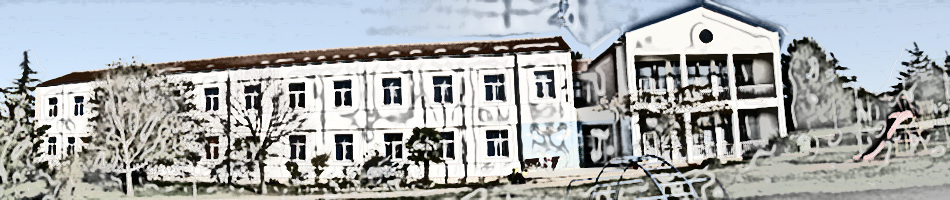 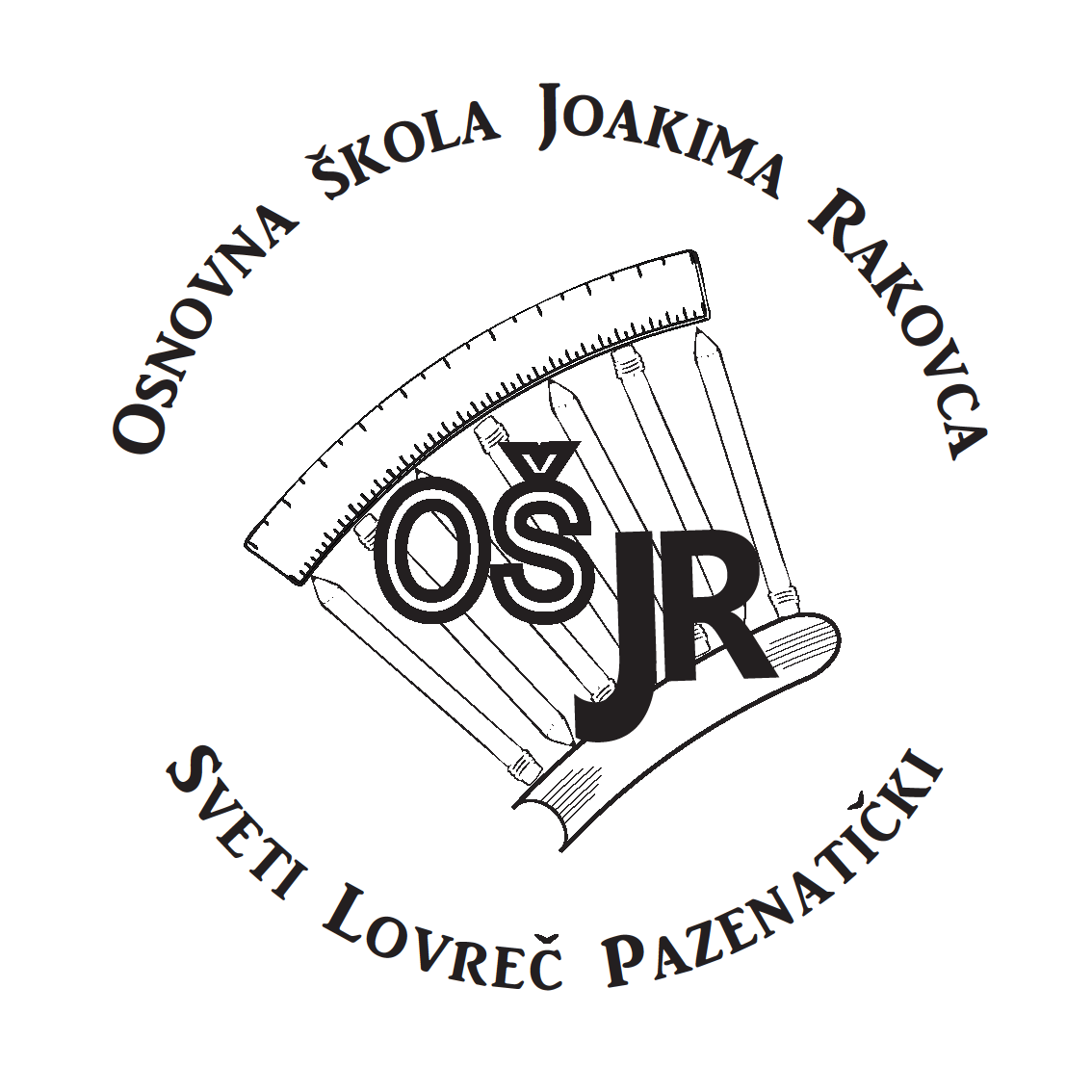 